智慧课程平台操作手册（学生版）2024年2月目 录一、电脑端登录	3二、 我的课程	31. 我的课程	32. 课程信息	93. 课程资源	134. 课程视频	215. 课程考核	226. 答疑讨论	277. 学习档案	29一、电脑端登录登录北京交通大学本科生院网站，校内登录时请连接校园网，校外登录时请先连接vpn，登录成功之后点击右侧快速链接选择“智慧课程平台”进入系统（请先登录本科生院系统，再点击智慧课程平台；学生初始密码与教务系统密码相同，用户名为学生学号）。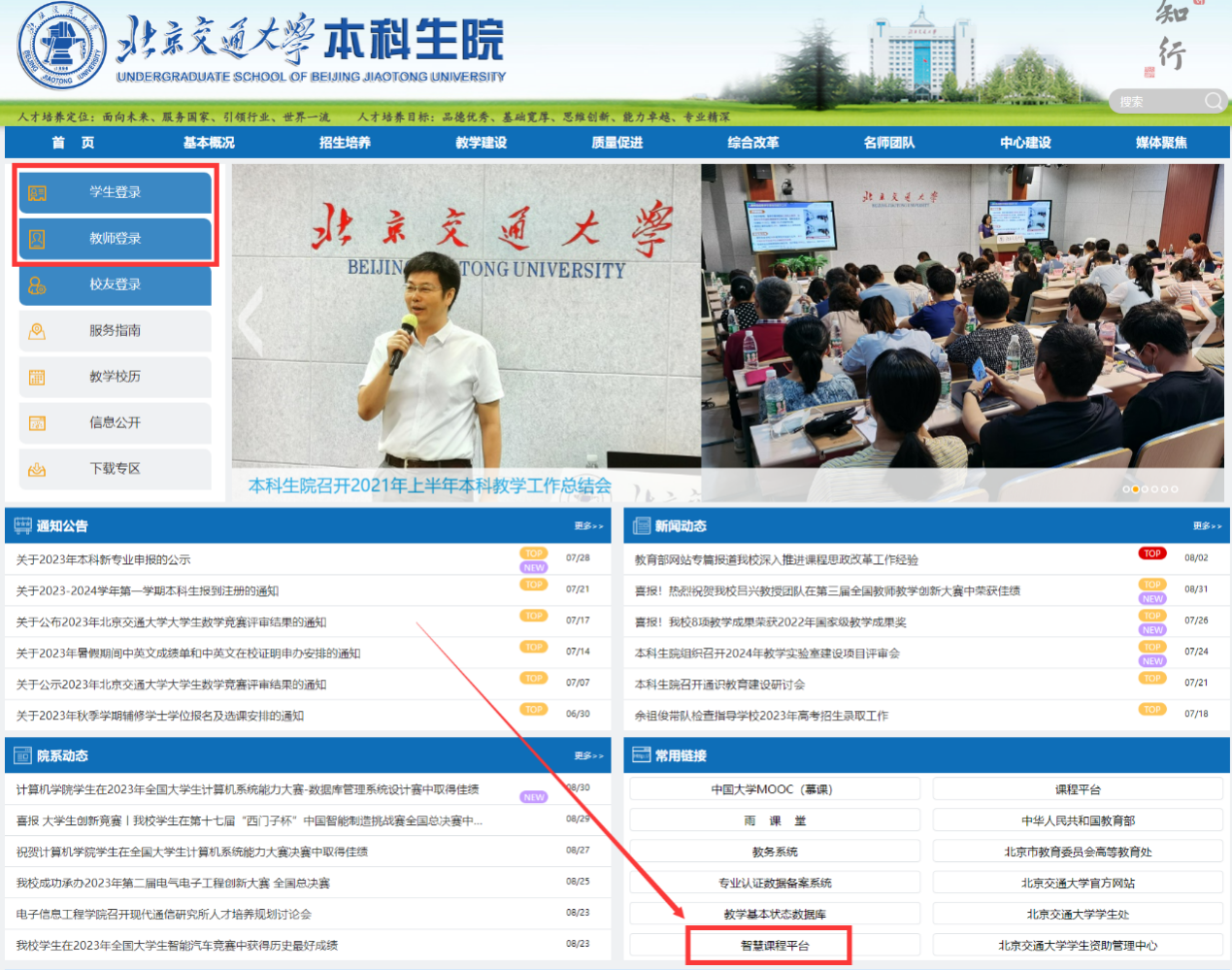 我的课程我的课程我的课程汇聚了个人信息、通知提醒、课程列表、通知公告、时间列表，是学生进行课程学习的主要空间。首页按照学期呈现学生所有的课程信息，默认显示为当前学期课程，可按照学期切换。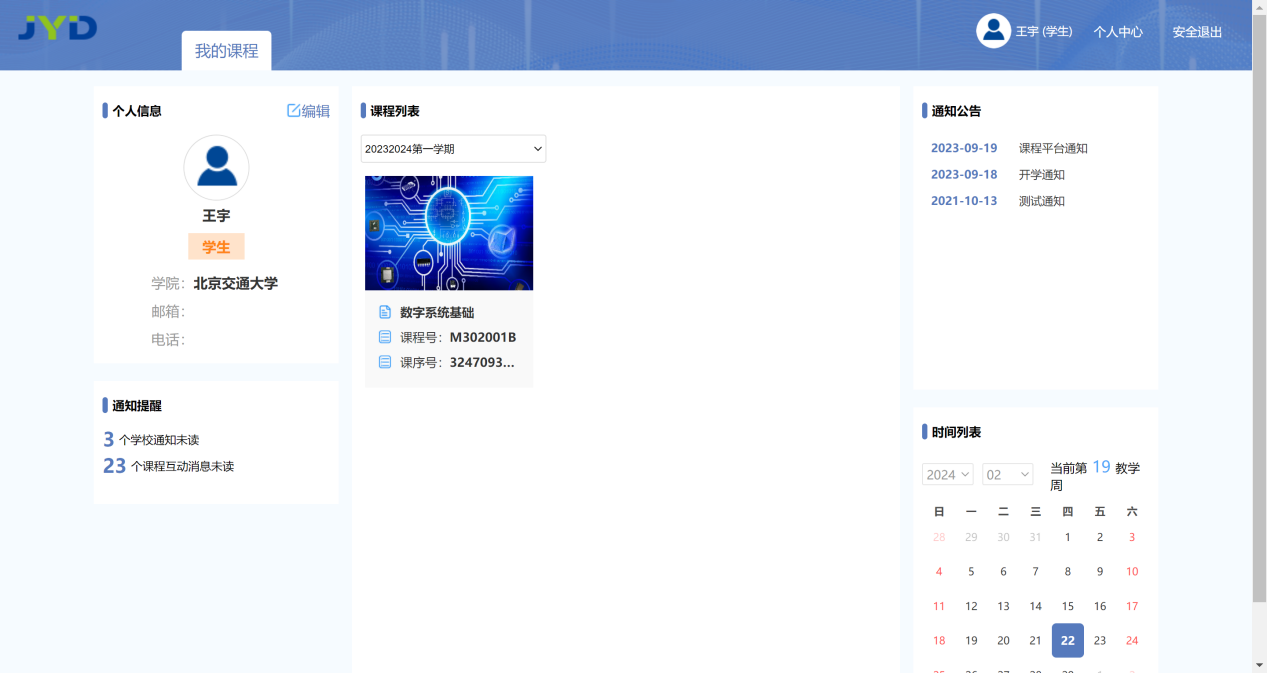 个人信息个人信息展示学生头像、学院、邮箱、电话。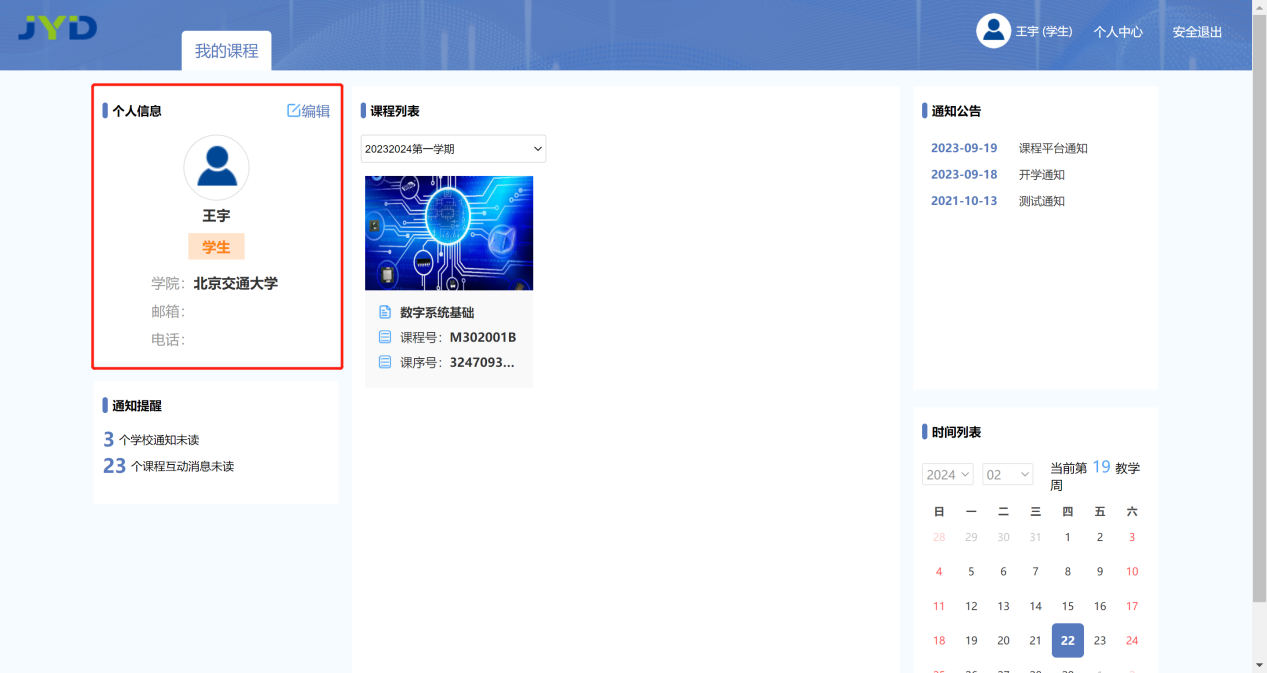 点击编辑，跳转至学生信息编辑页面。可编辑密码、重置密码、编辑学生电话、编辑学生邮箱、上传学生照片。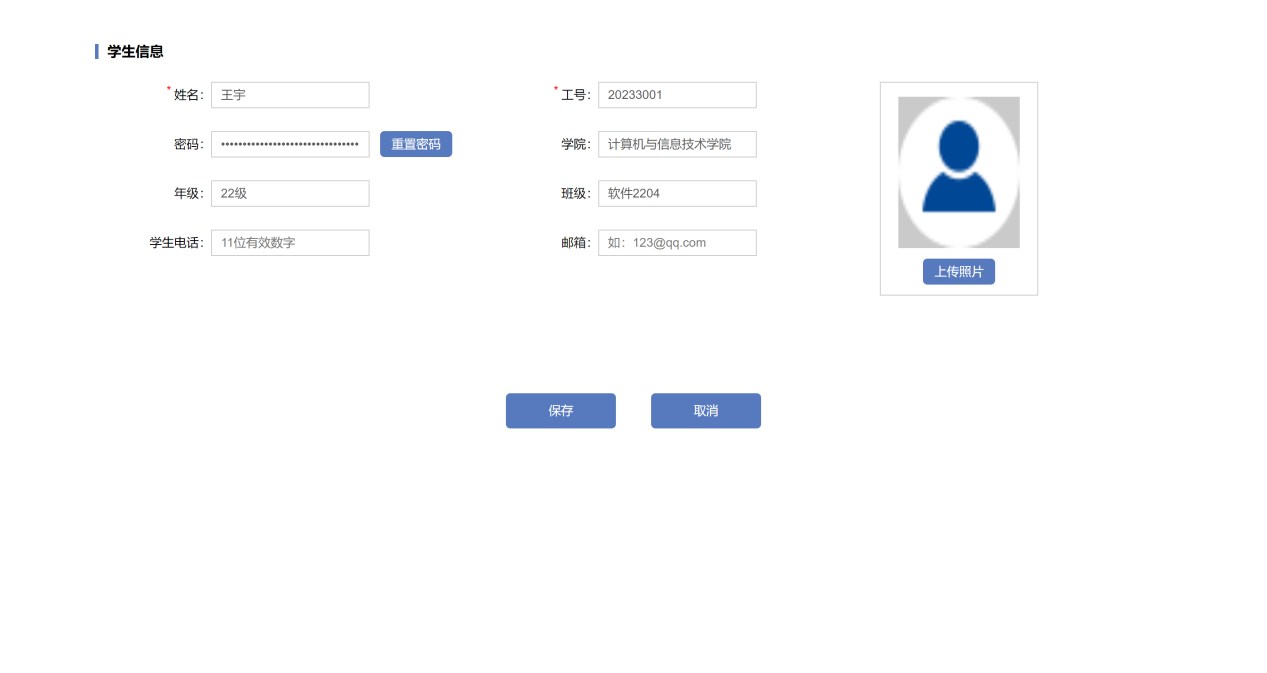 通知提醒通知提醒展示未读学校通知数量、未读课程互动消息数量。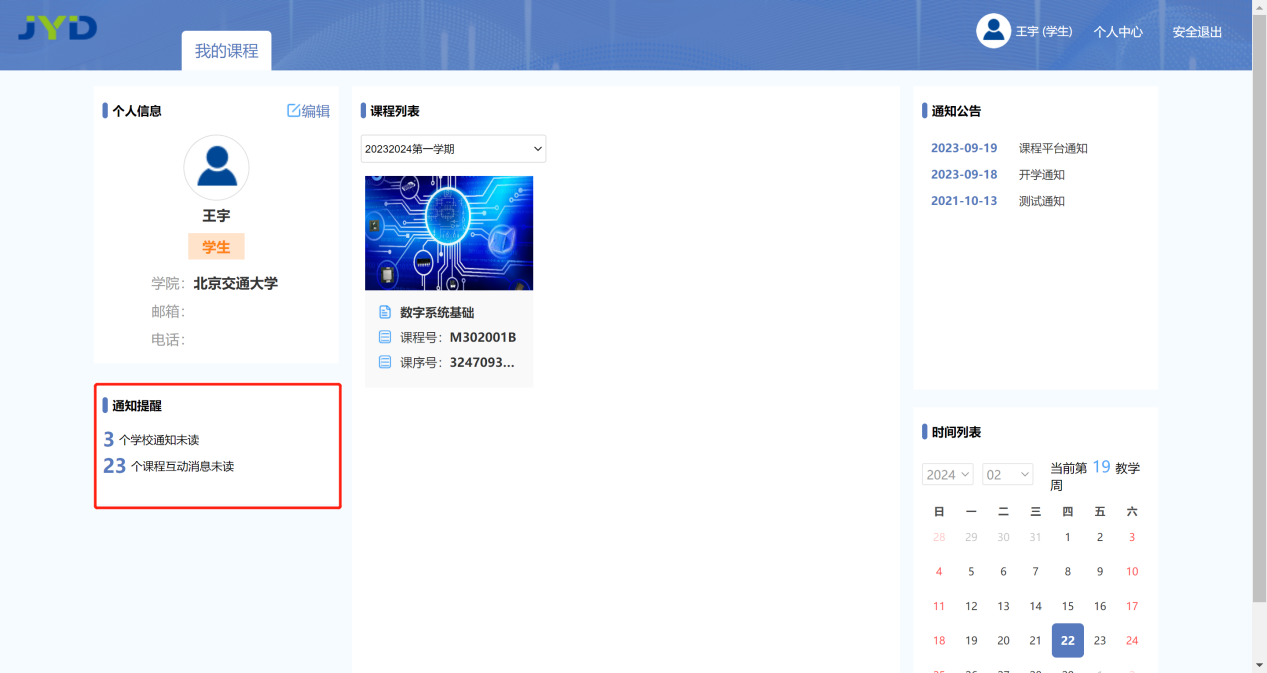 课程列表课程列表，默认展示当前学期课程，可切换学期，查看不同学期课程。课程展示课程名称、课程号、课序号。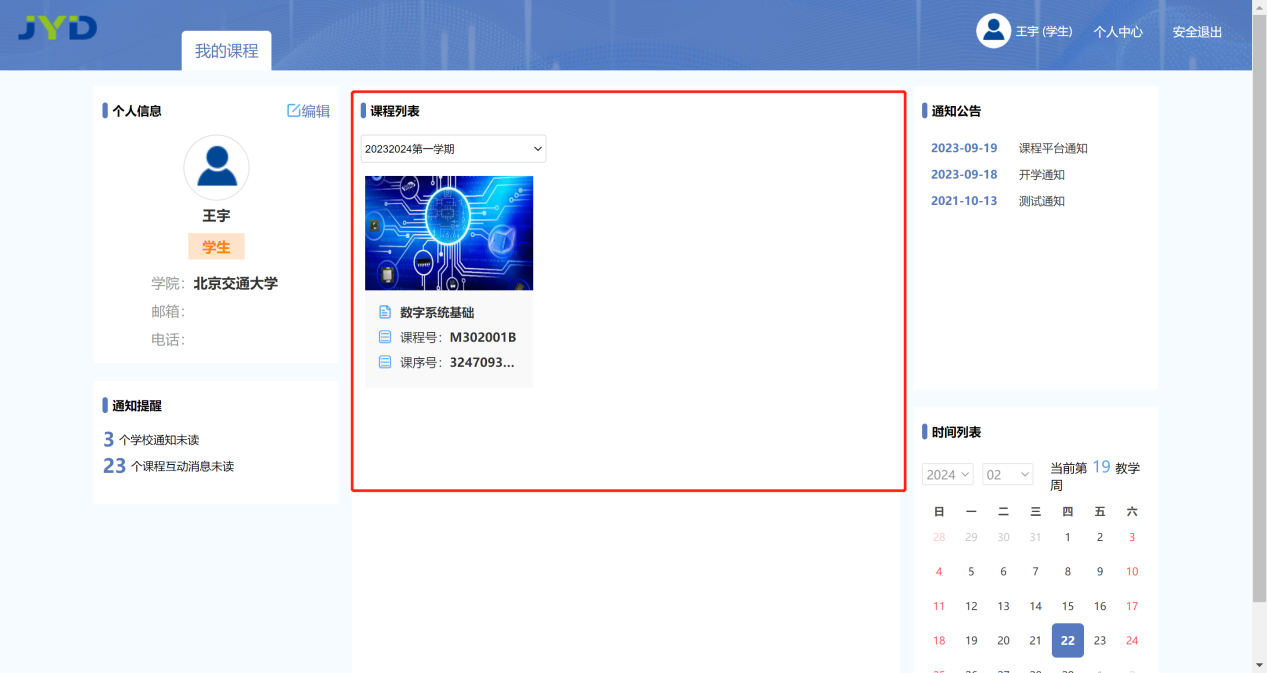 点击课程，跳转至课程信息页面。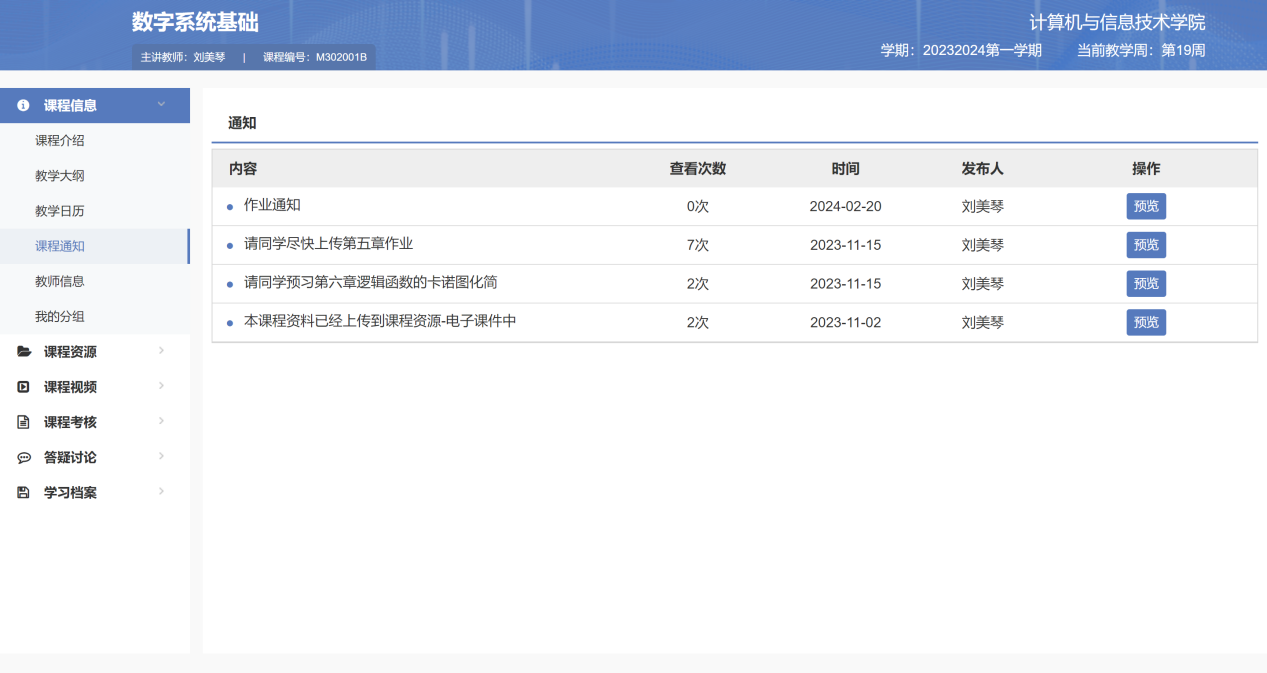 通知公告通知公告，展示所有通知。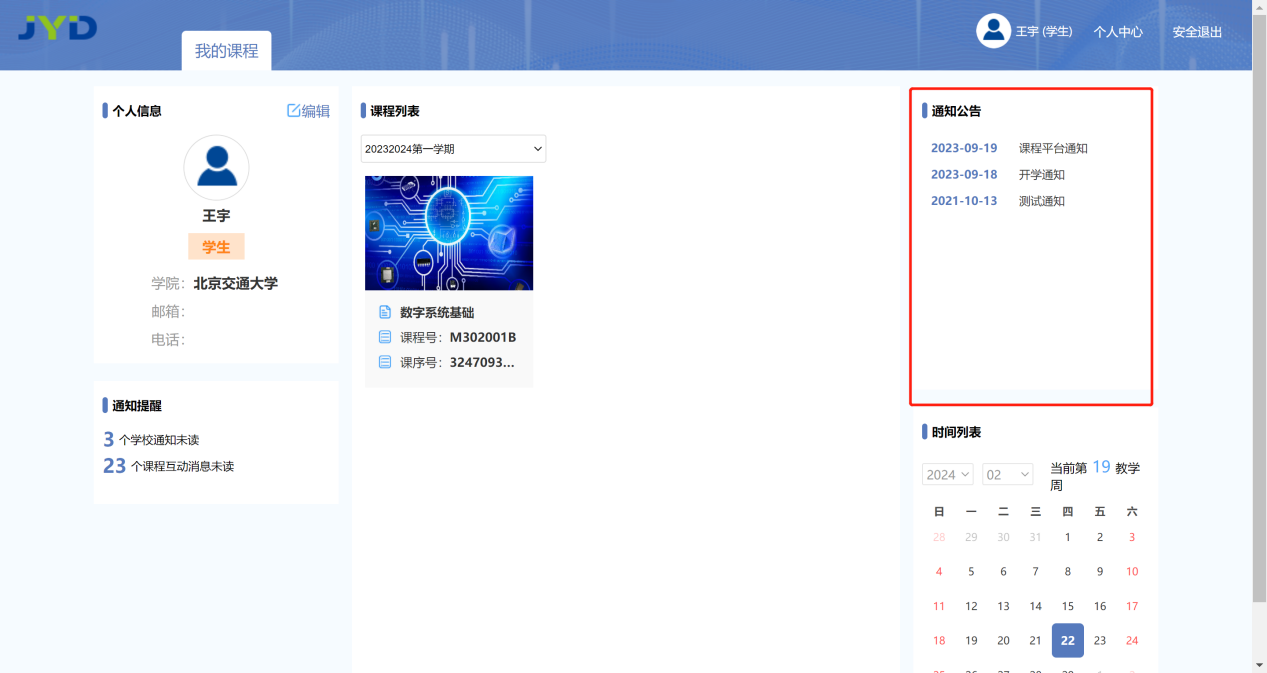 点击通知，跳转至通知详情，可查看通知标题、发布时间、通知内容。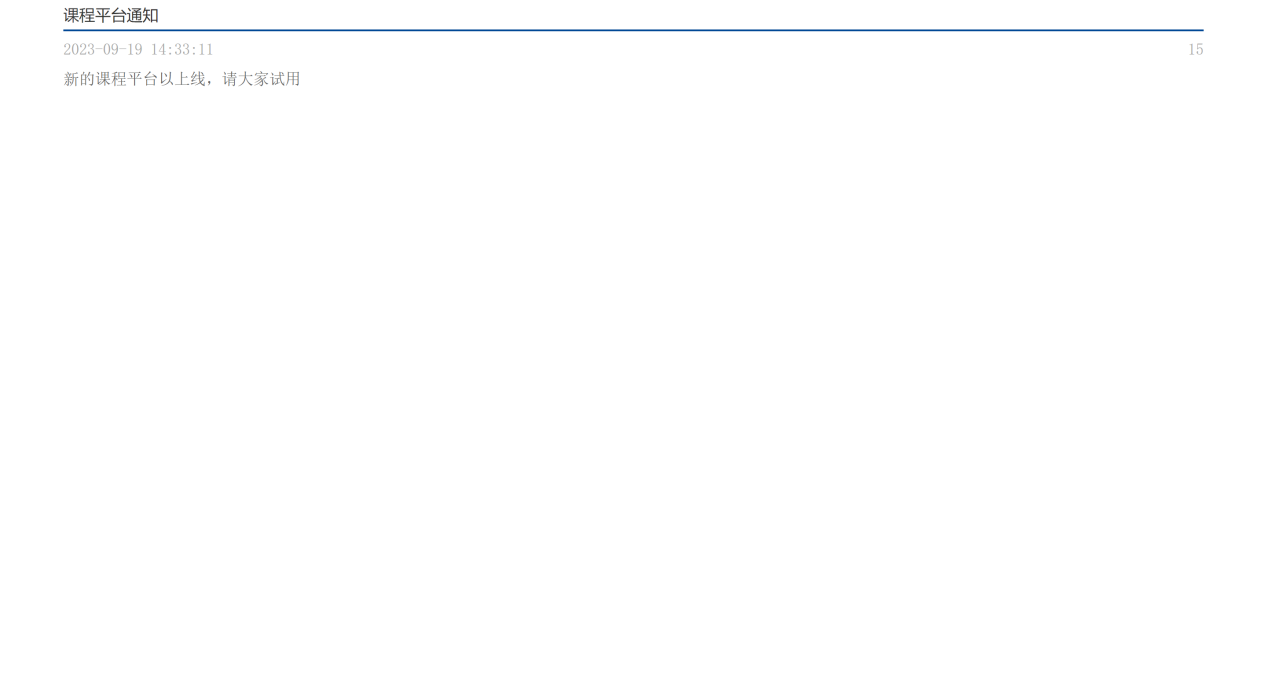 时间列表时间列表，默认展示当前时间、所属教学周。可筛选日期。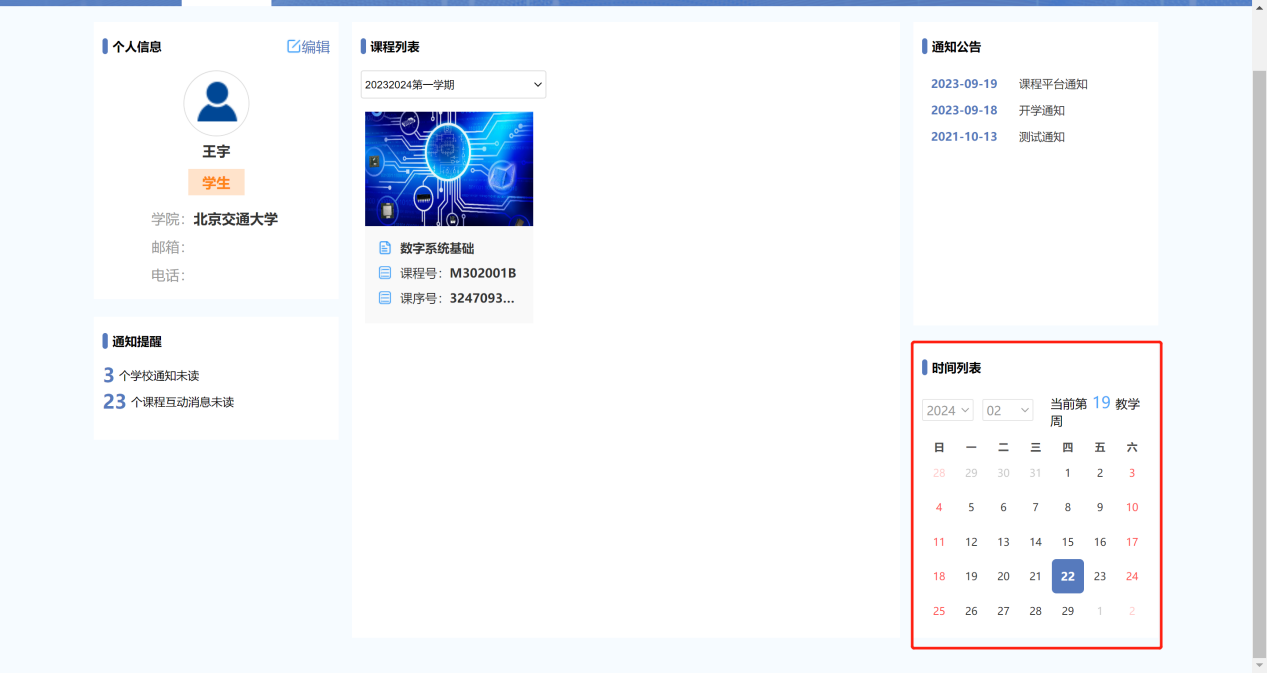 课程信息在我的课程页面点击“课程”进入课程信息界面。学生可查看该课程主讲教师、课程编号、学院名称、学期、当前教学周。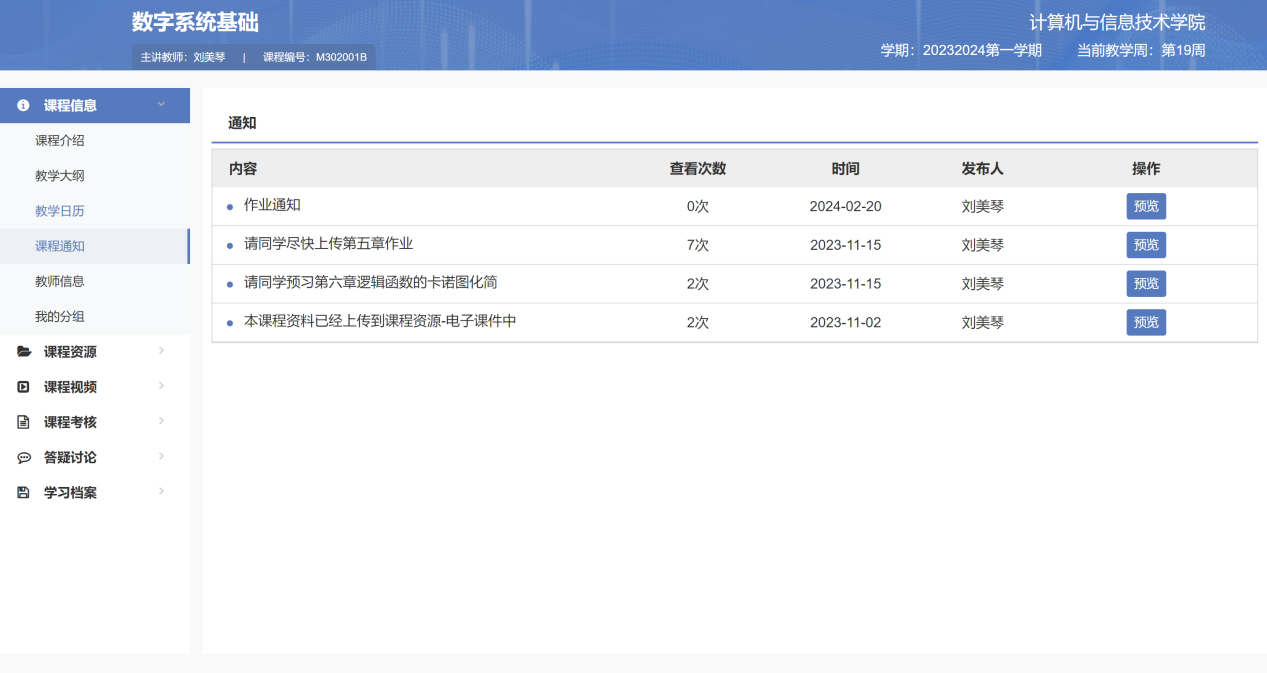 课程介绍点击课程介绍，可查看课程简介。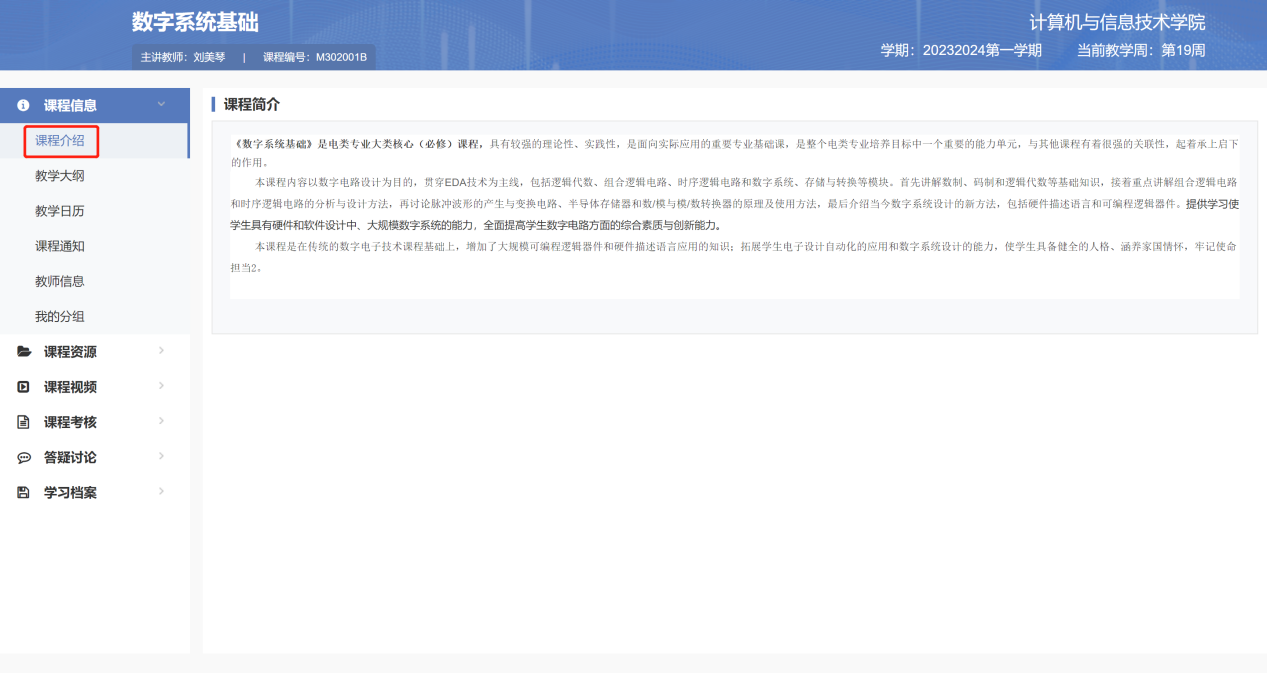 教学大纲点击教学大纲，可查看教学大纲。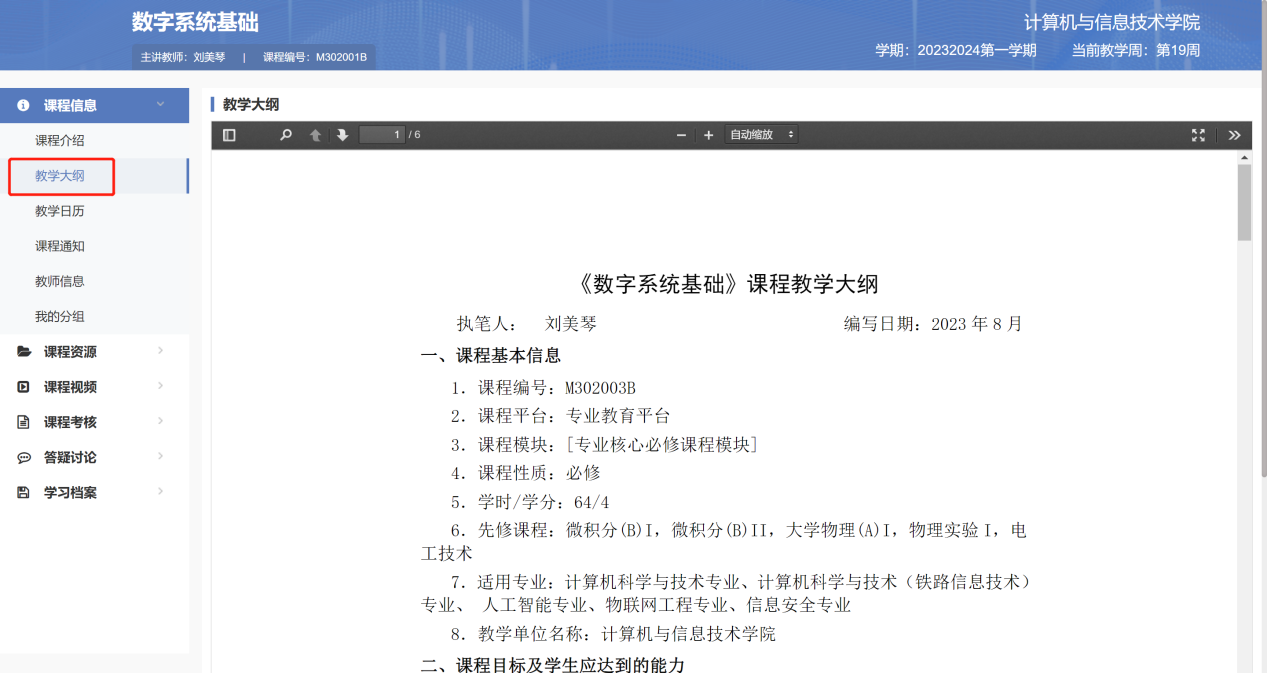 教学日历点击教学日历，可查看教学日历。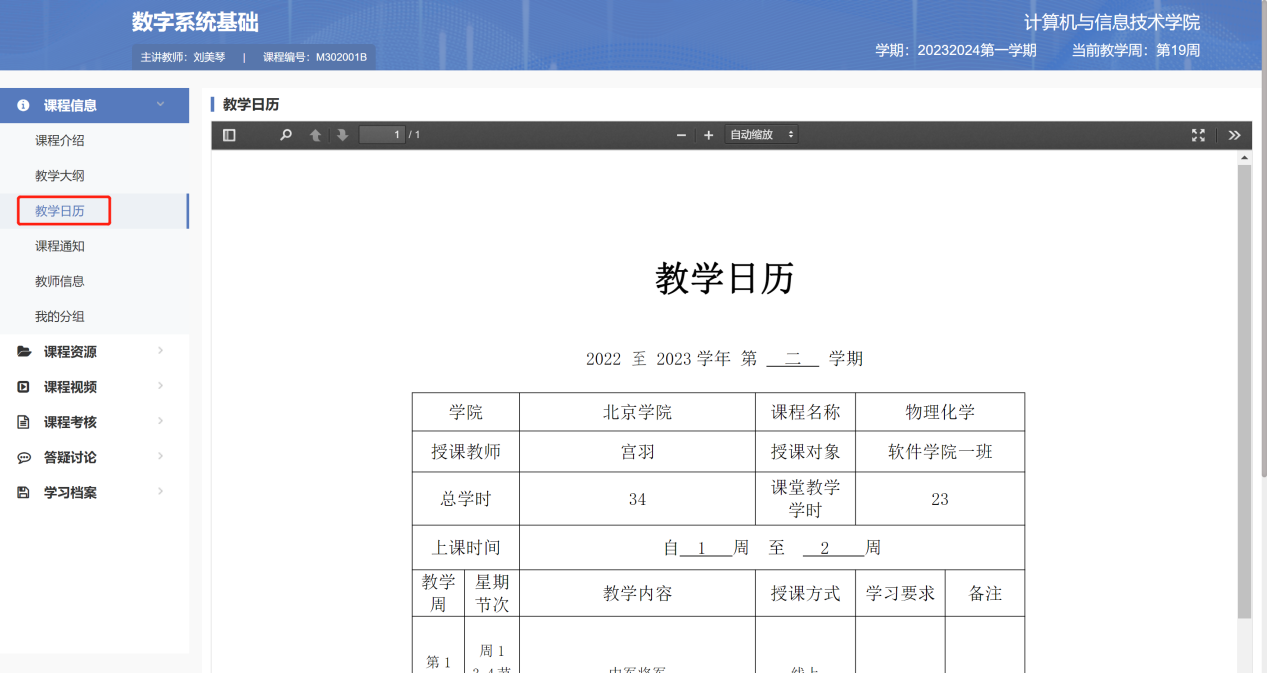 课程通知点击课程通知，可查看课程通知。点击预览，可预览课程通知。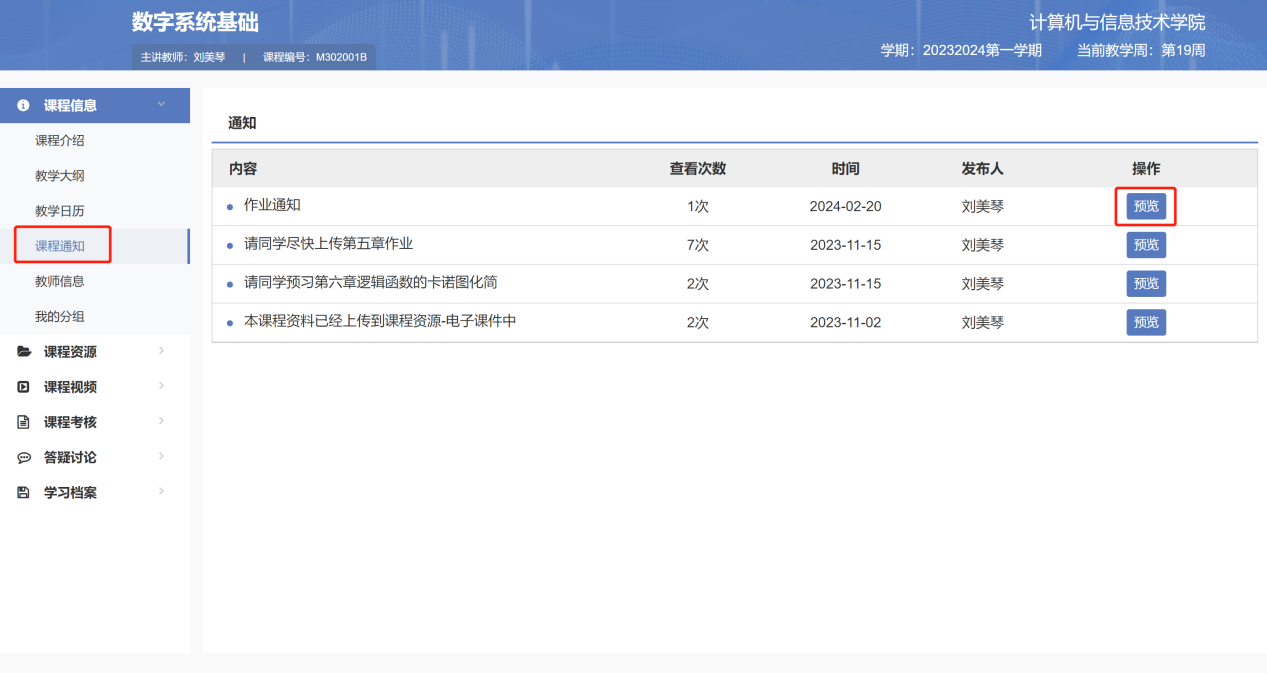 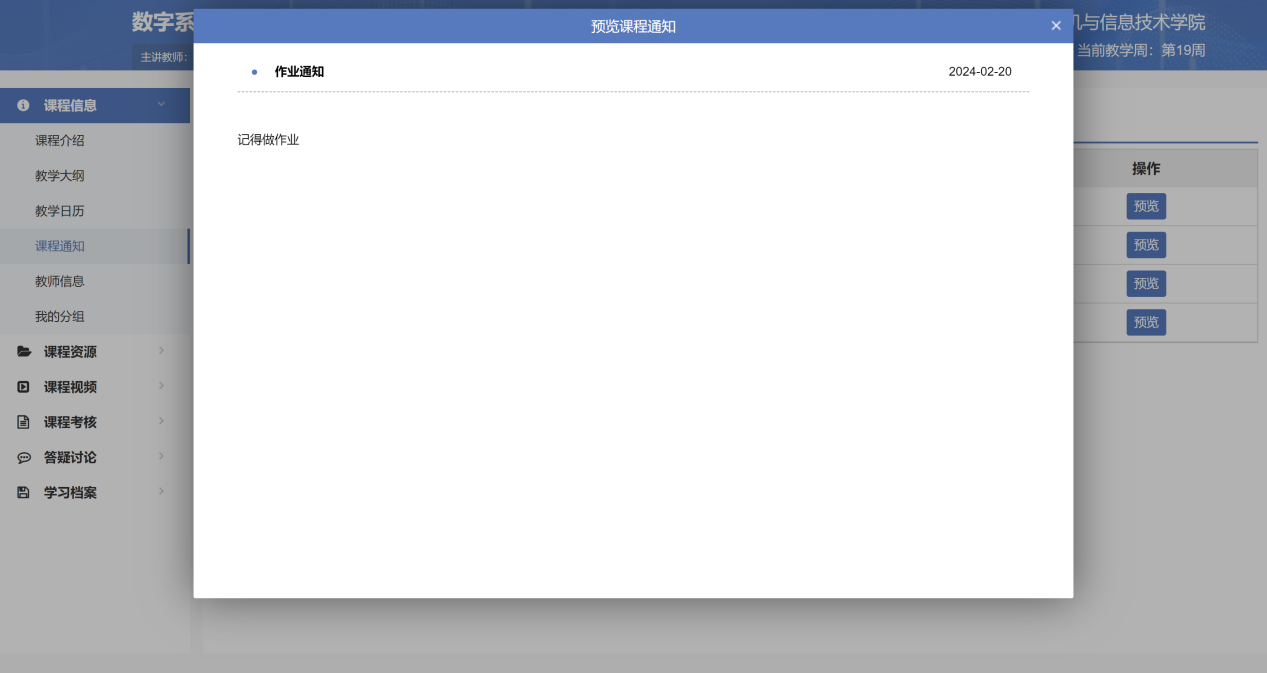 教师信息点击教师信息，可查看教师姓名、工号、职称、移动电话、邮箱、个人简介、教学单位、办公电话、个人网址、照片。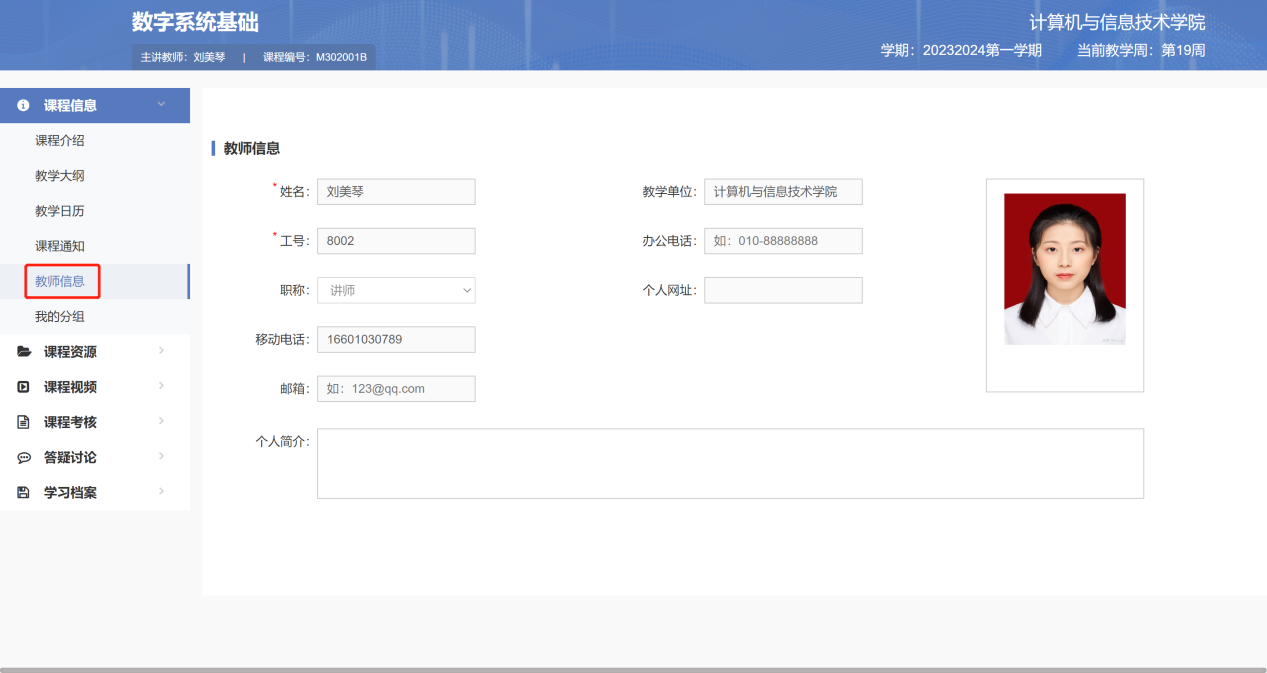 我的分组点击我的分组，可查看本人所属分组，和组内成员。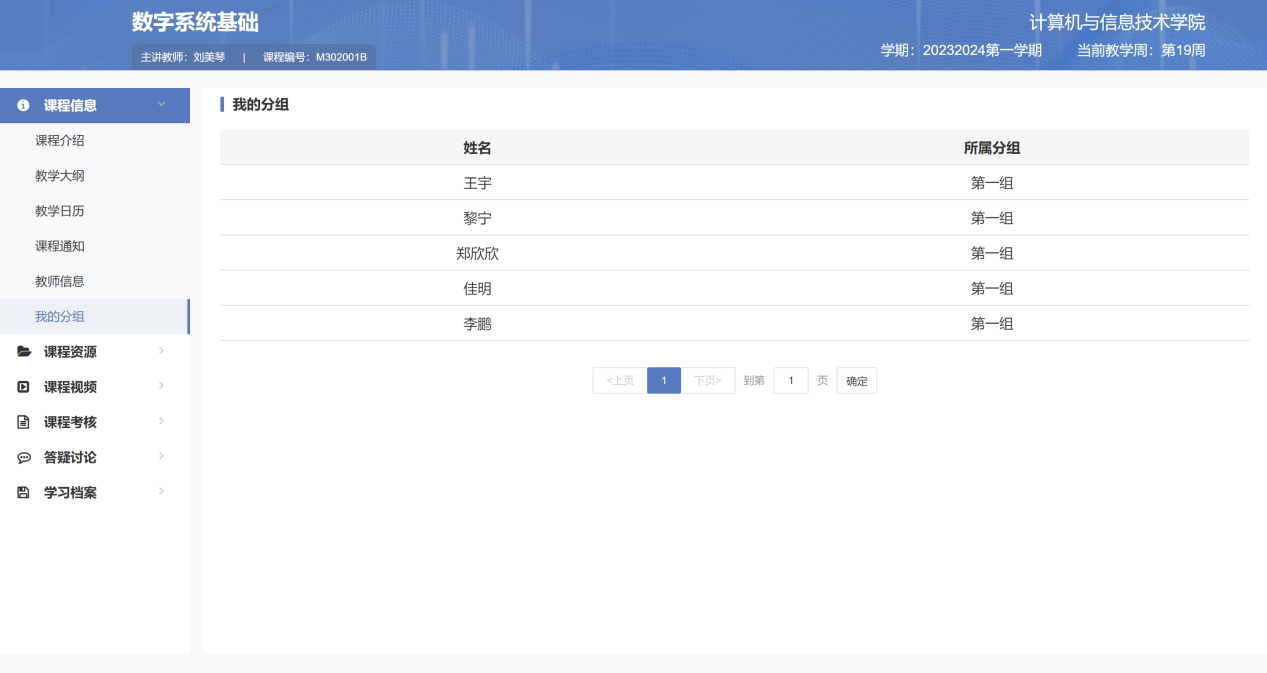 课程资源点击课程资源，跳转至课程资源。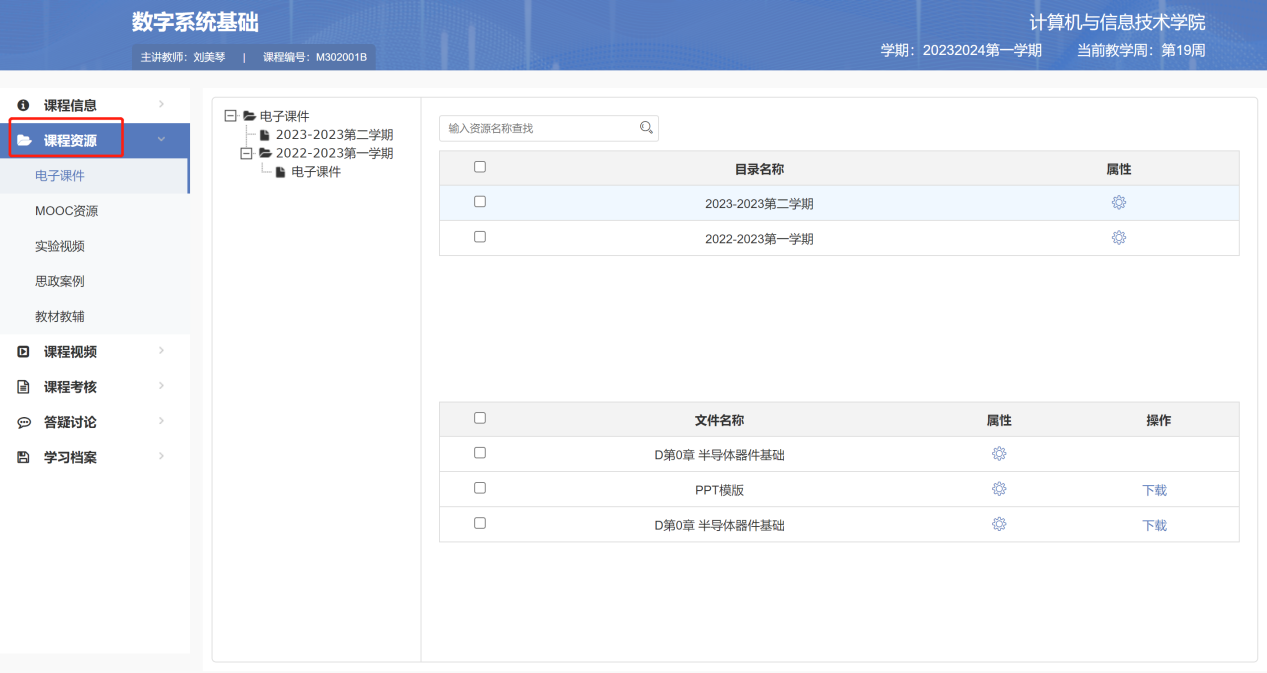 电子课件点击电子课件，可查看所有文件。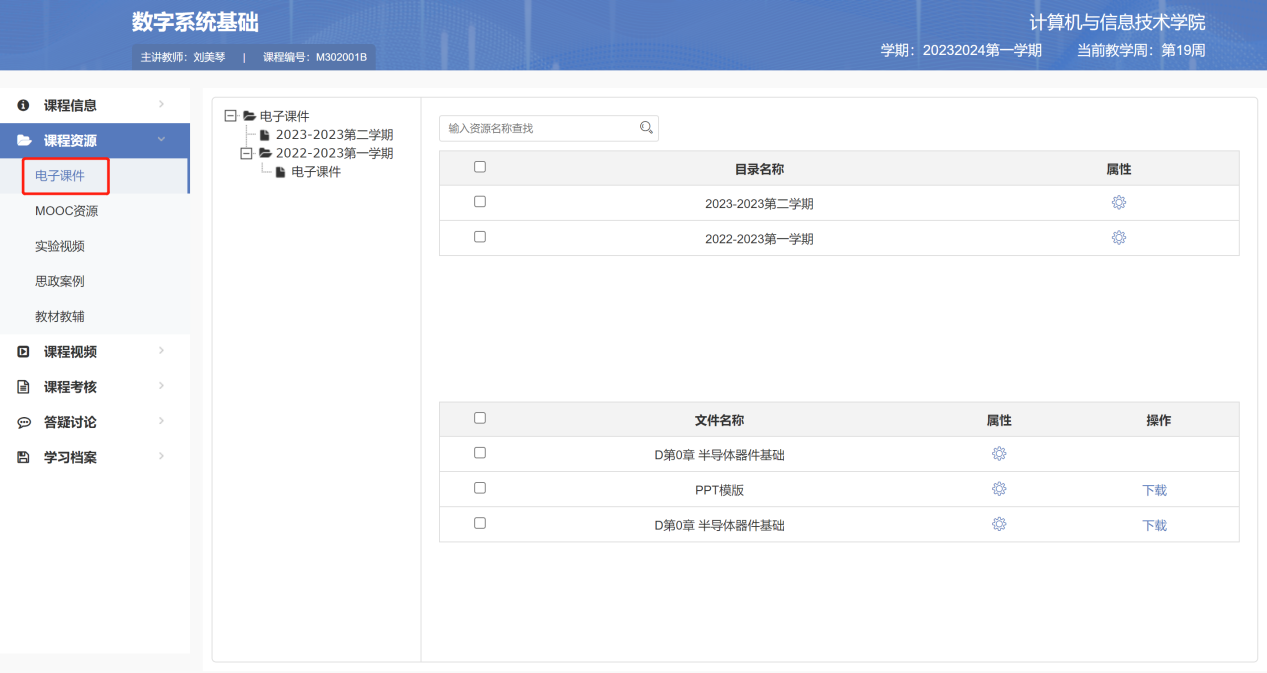 点击目录属性，可查看目录属性。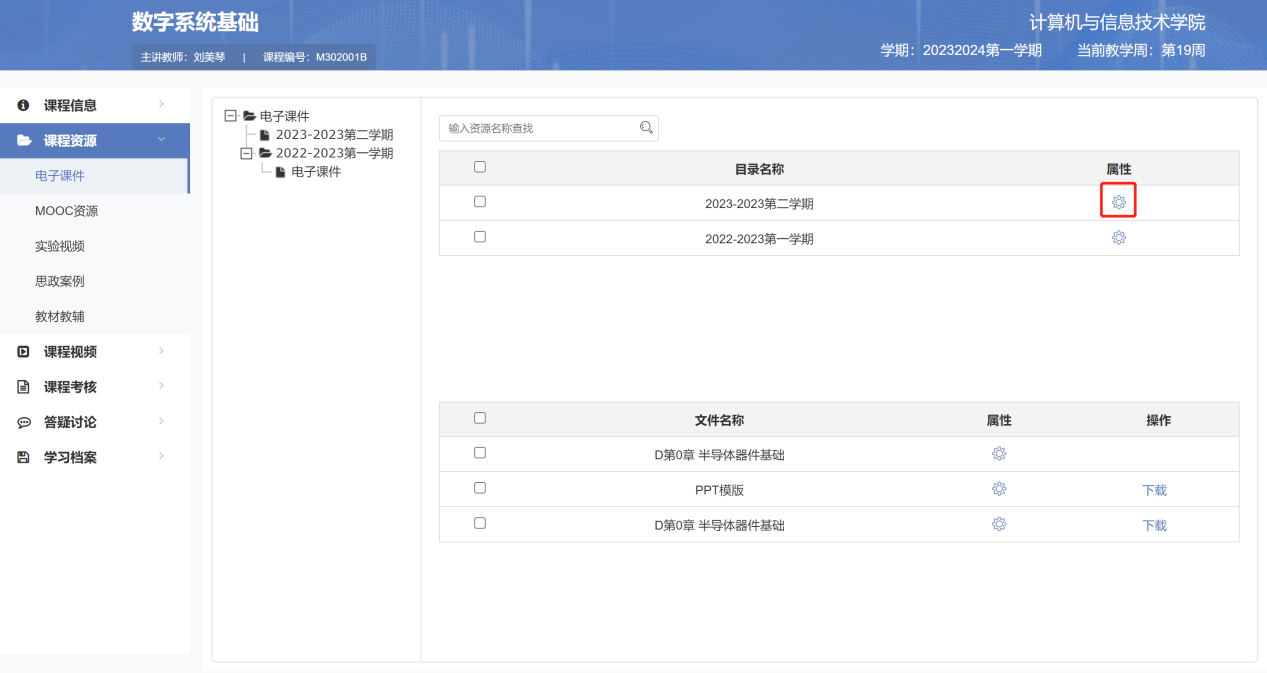 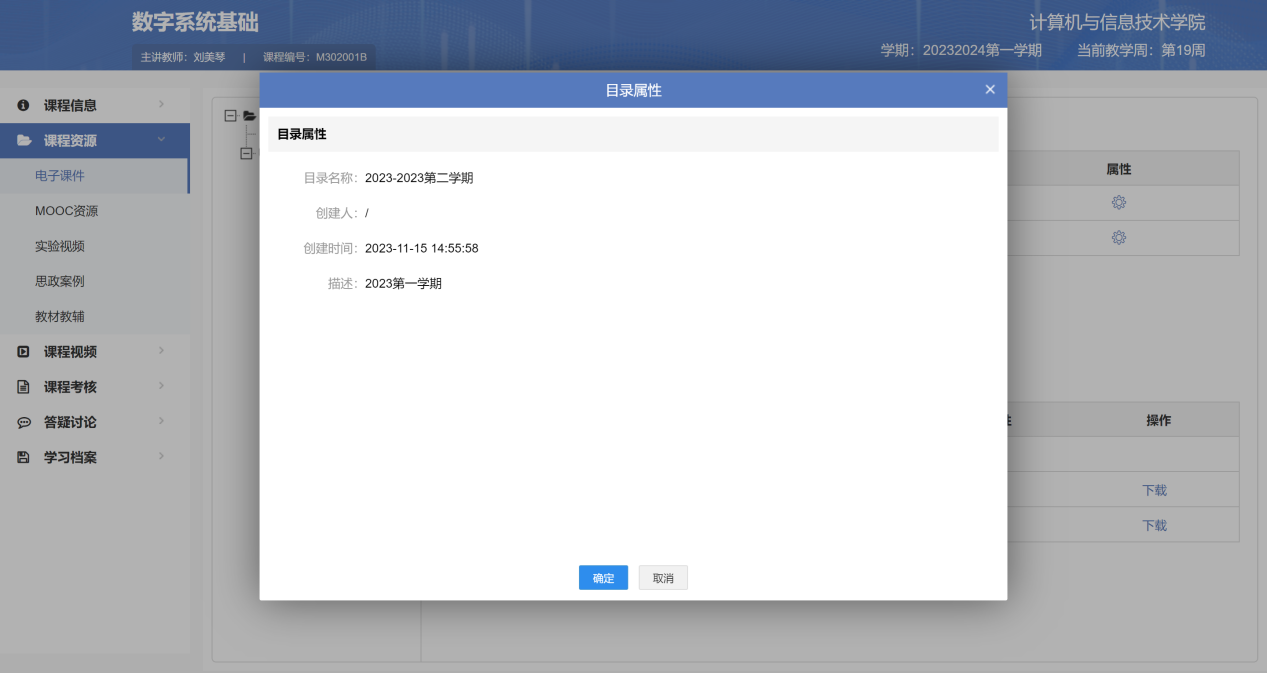 点击文件属性，可查看文件基本信息、其他信息。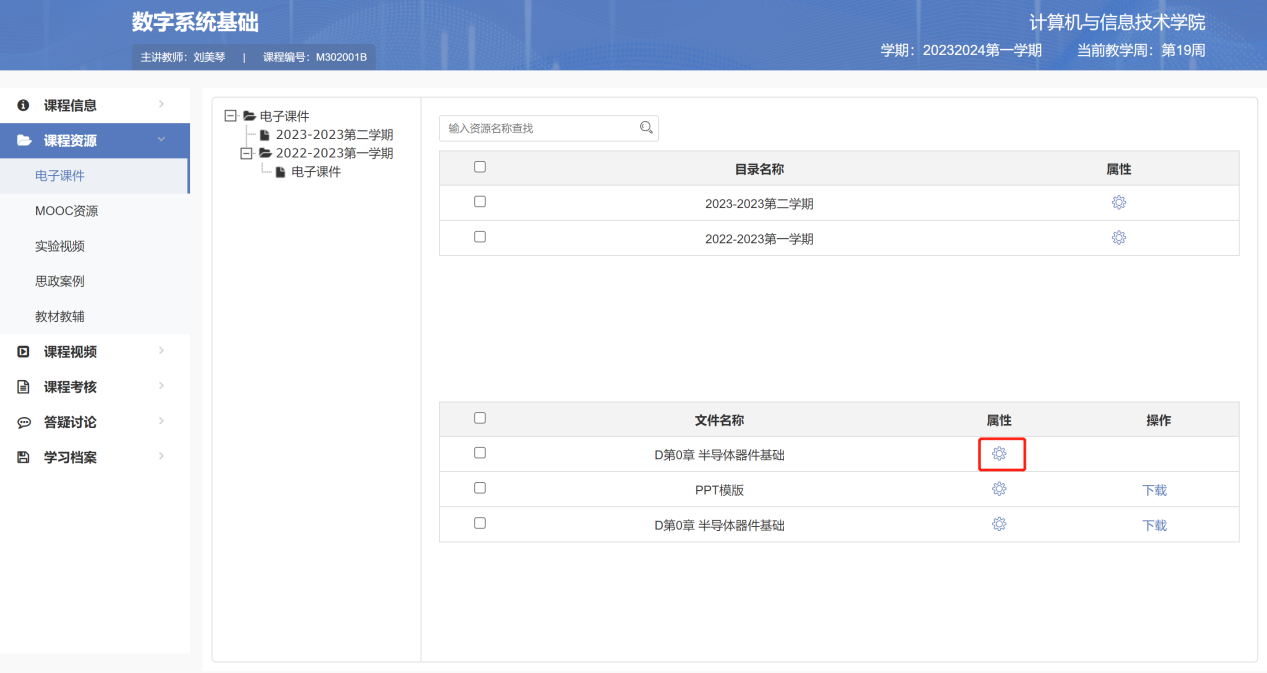 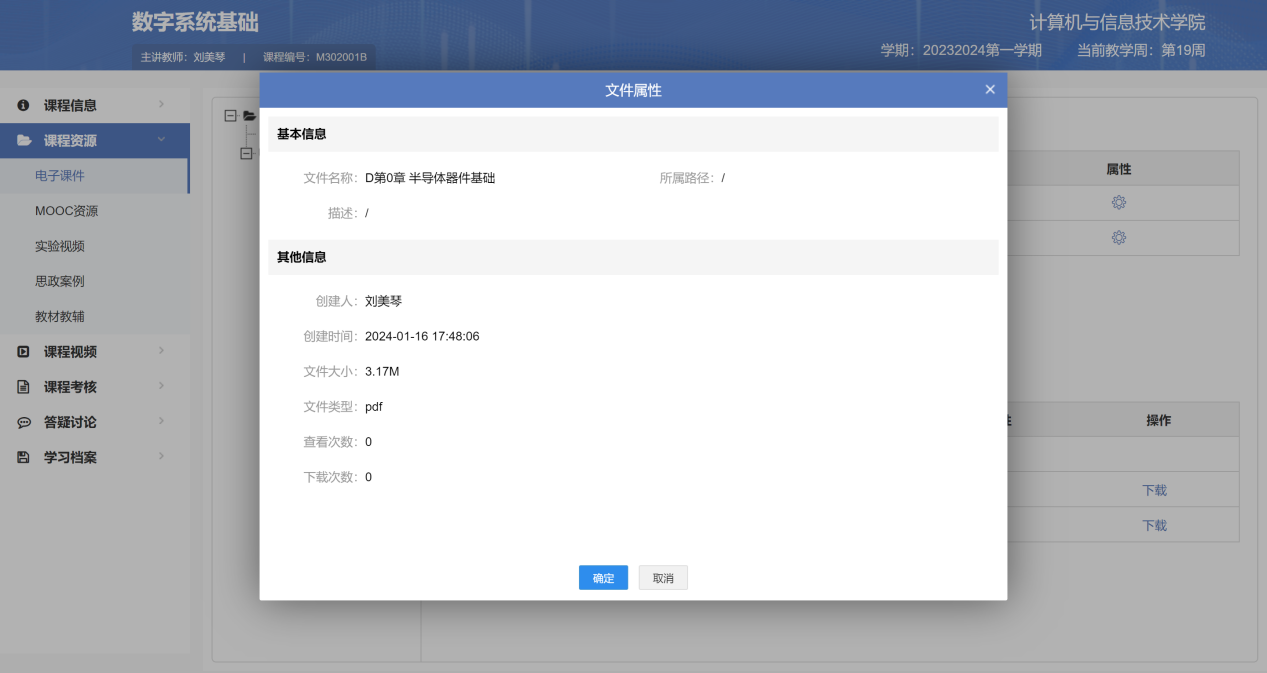 点击下载，可下载文件。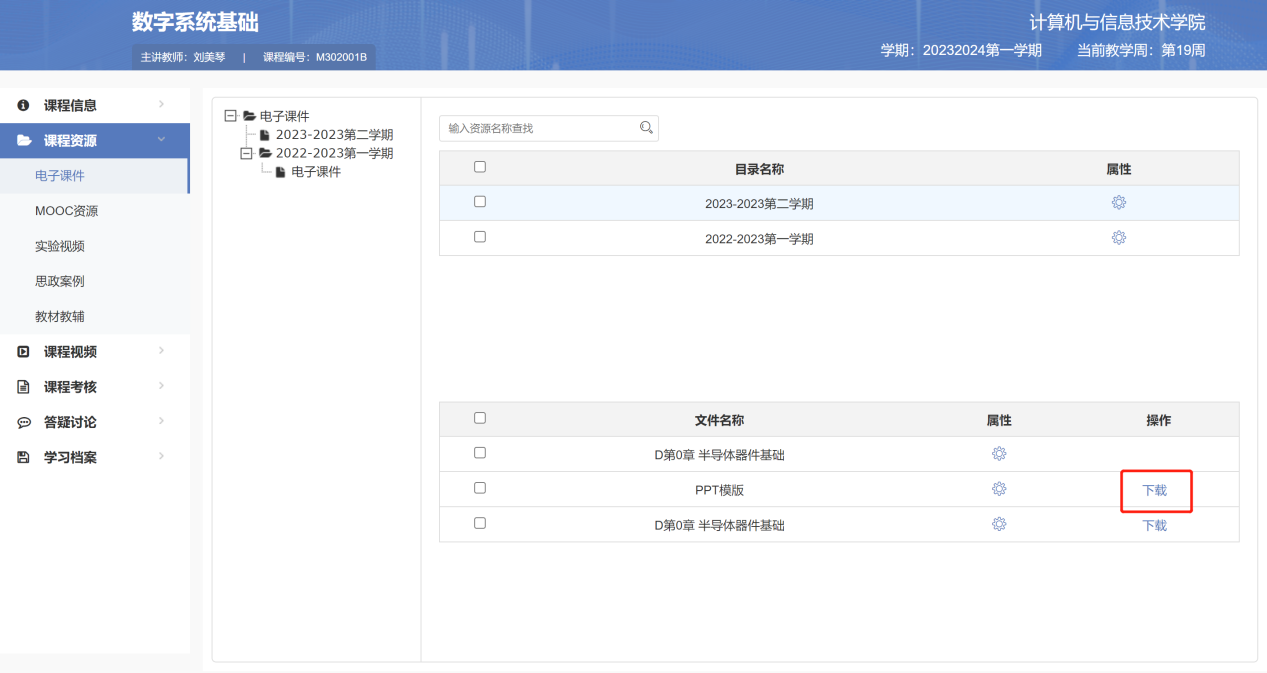 可根据资源名称，查询文件。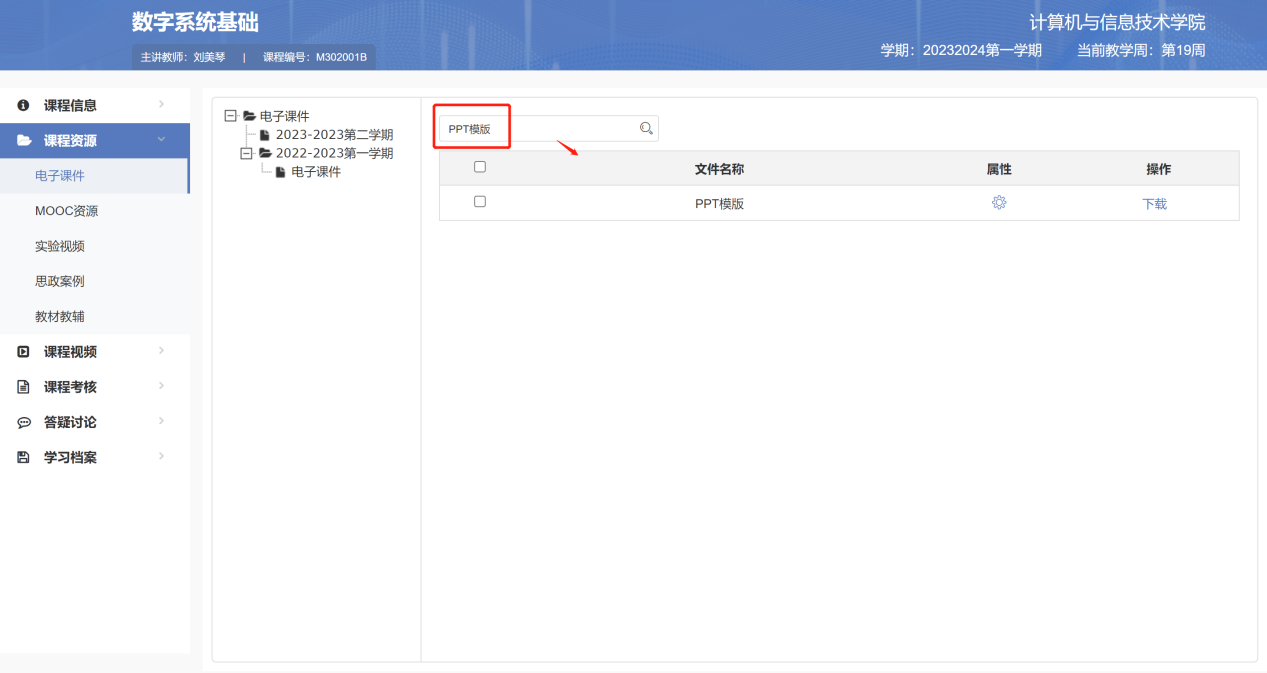 点击文件，可预览文件内容。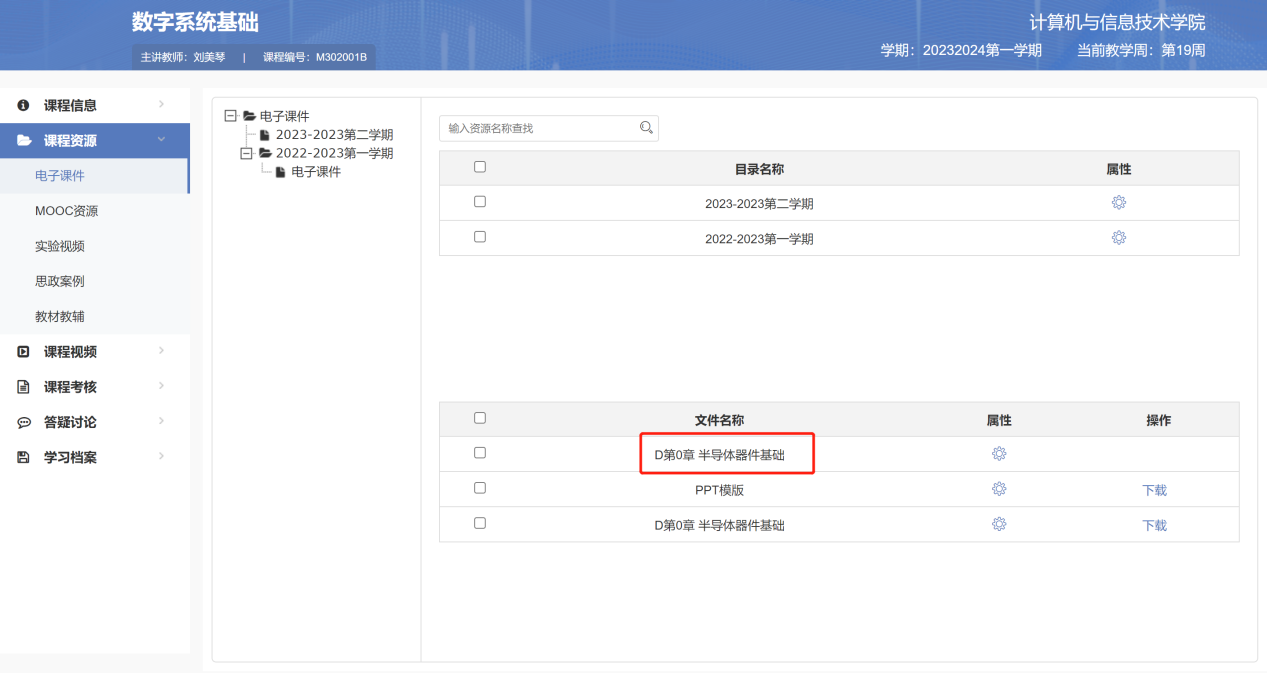 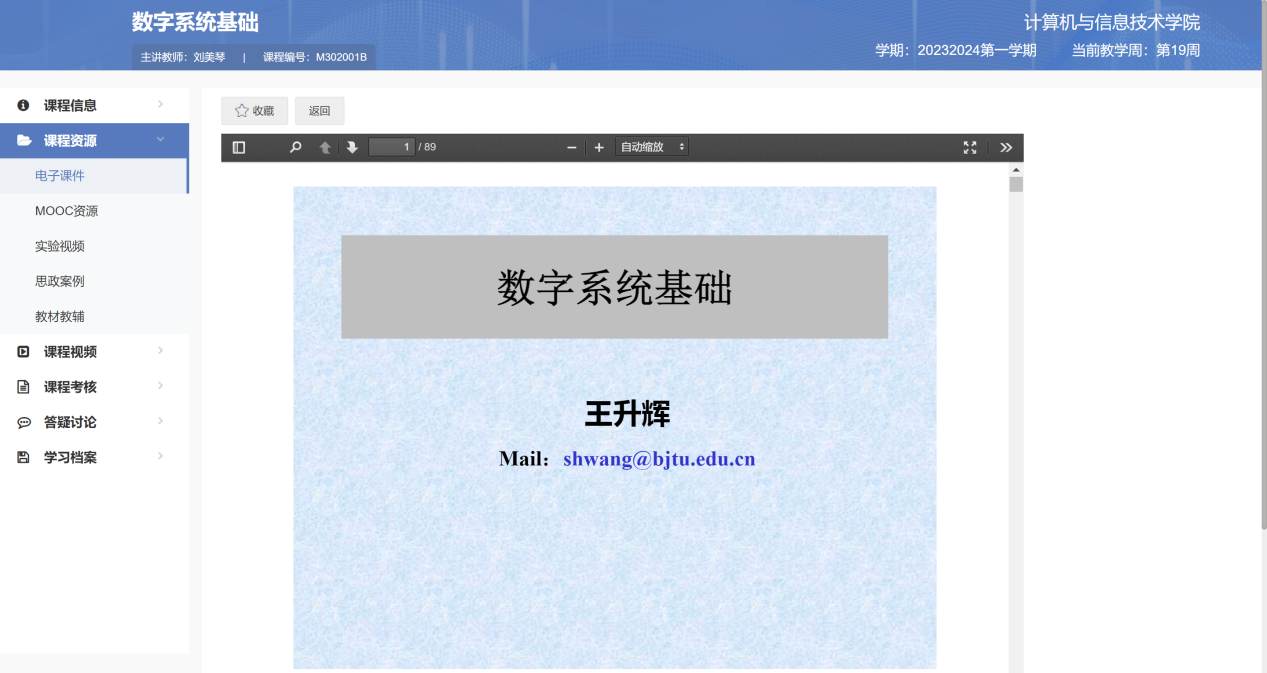 学生可点击收藏文件。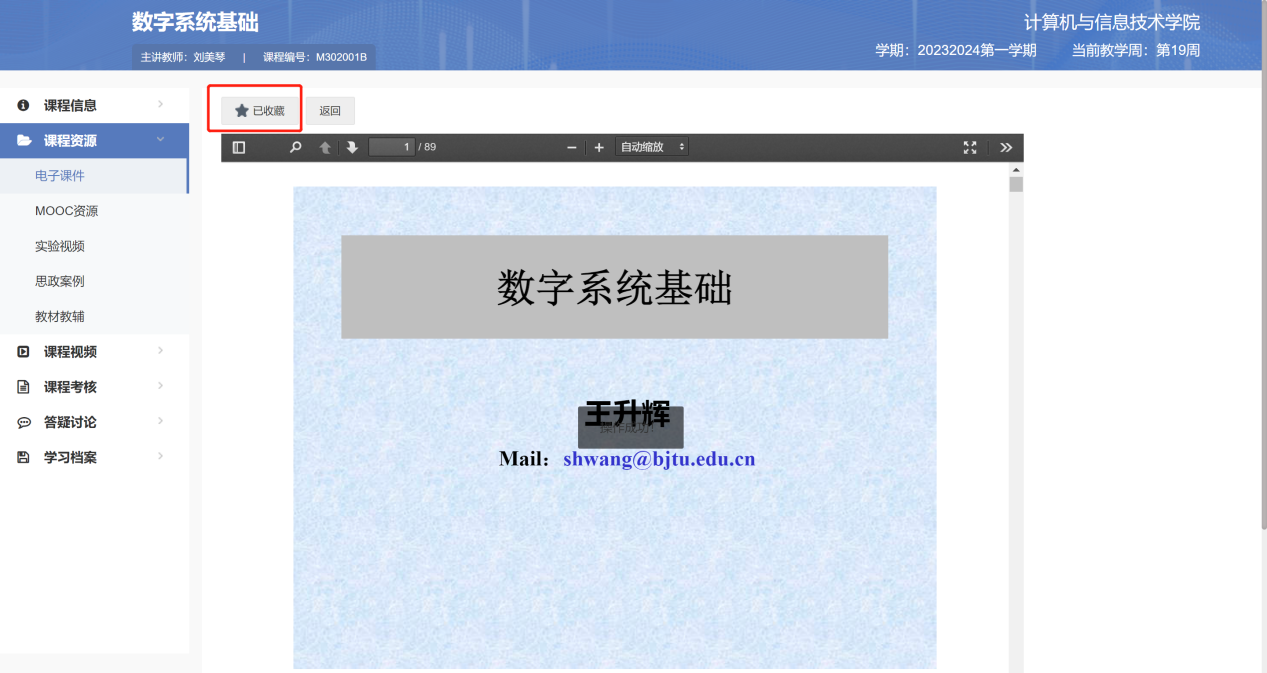 MOOC资源点击MOOC资源，可查看所有资源。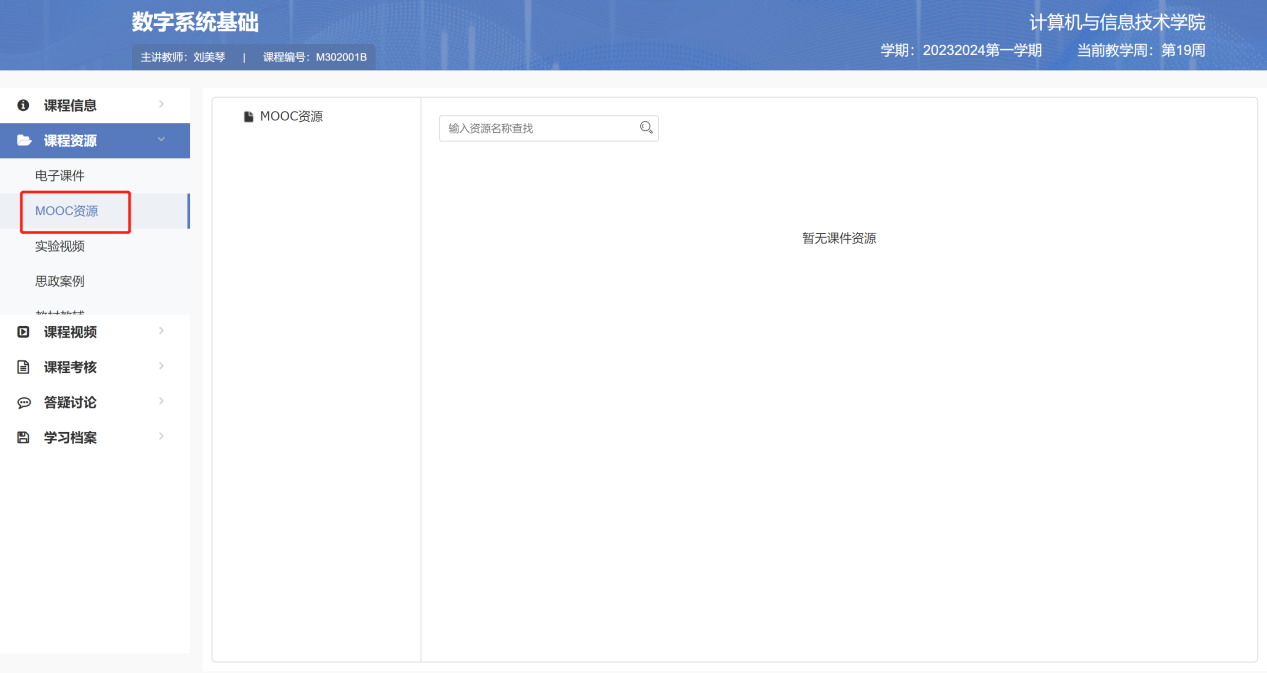 可根据资源名称，查询资源。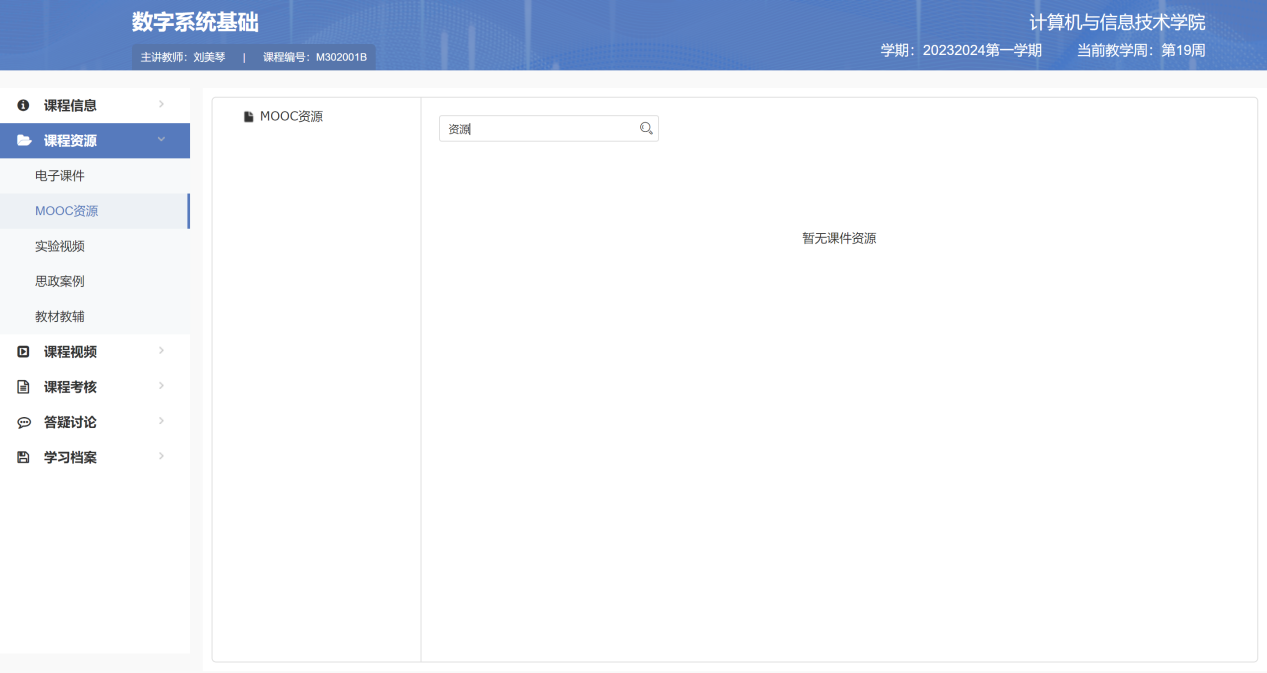 实验视频点击实验视频，可查看所有视频。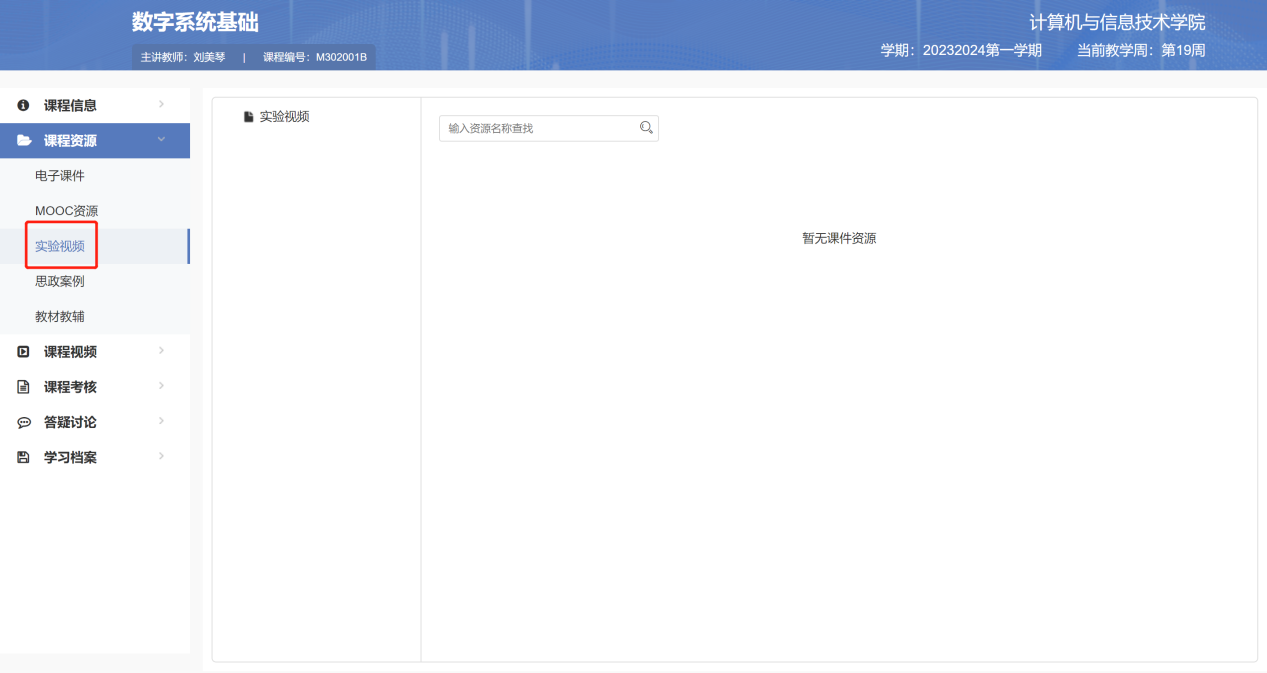 可根据实验名称，查询视频。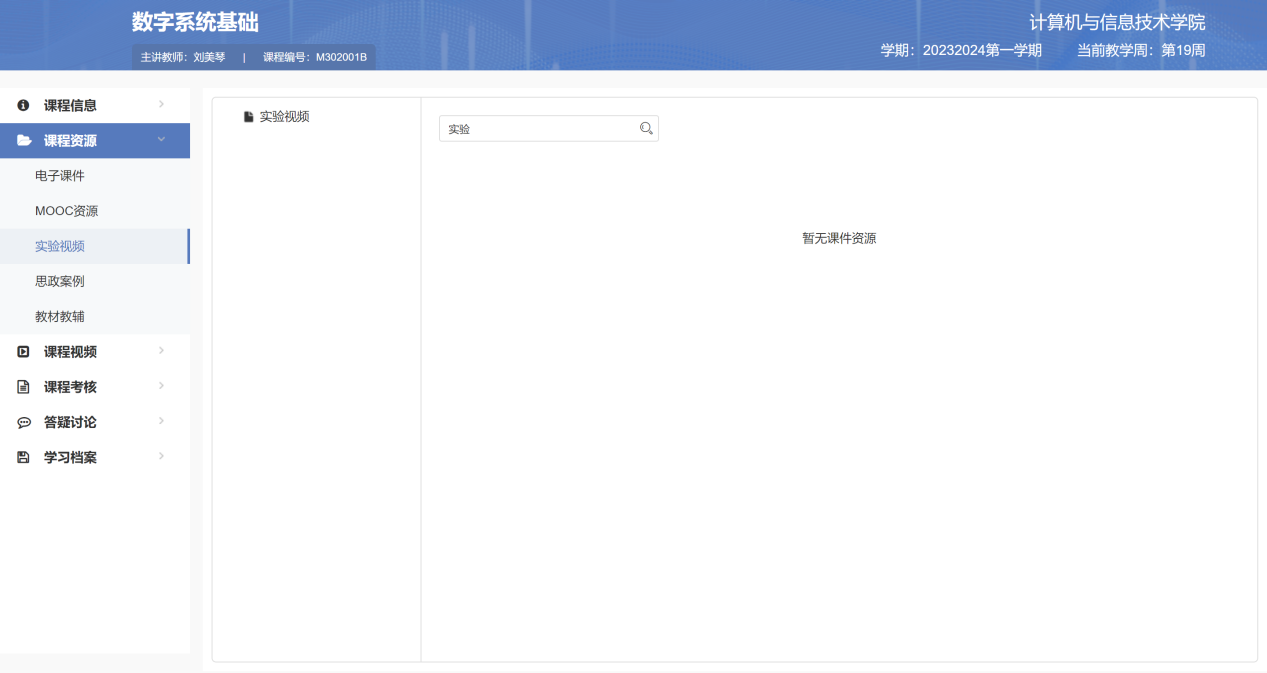 思政案例点击思政案例，可查看所有思政案例。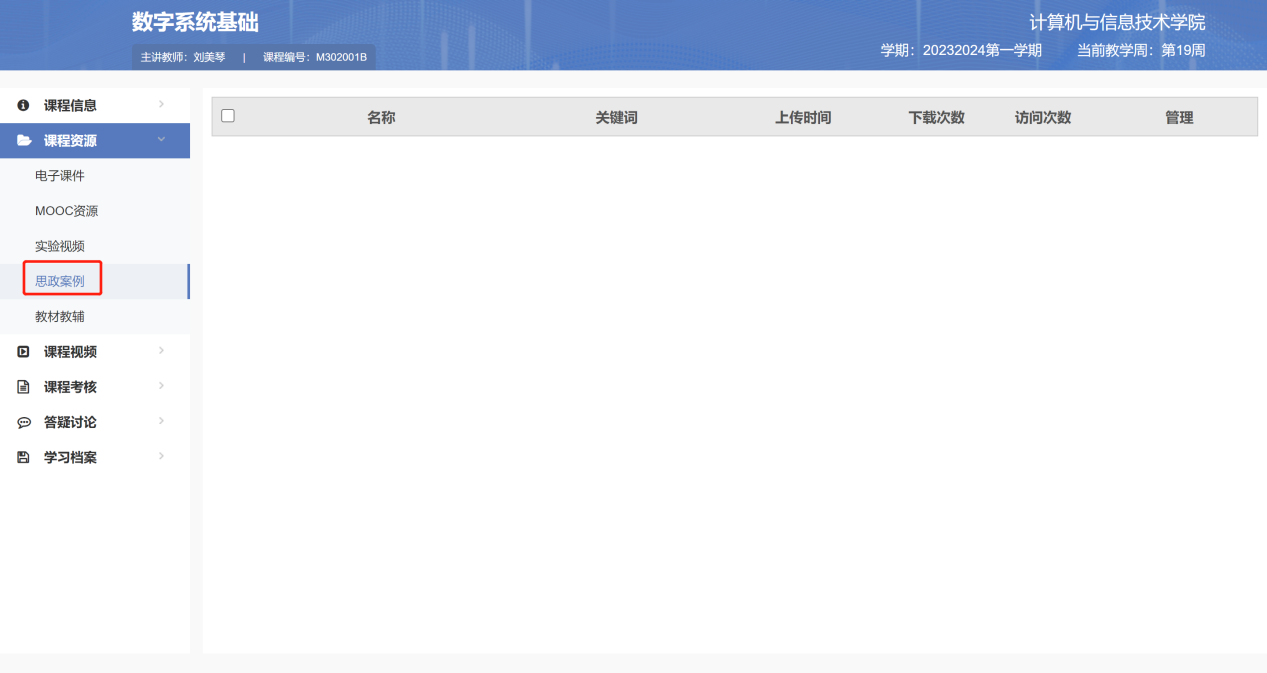 教材教辅点击教材教辅，可查看所有教材教辅。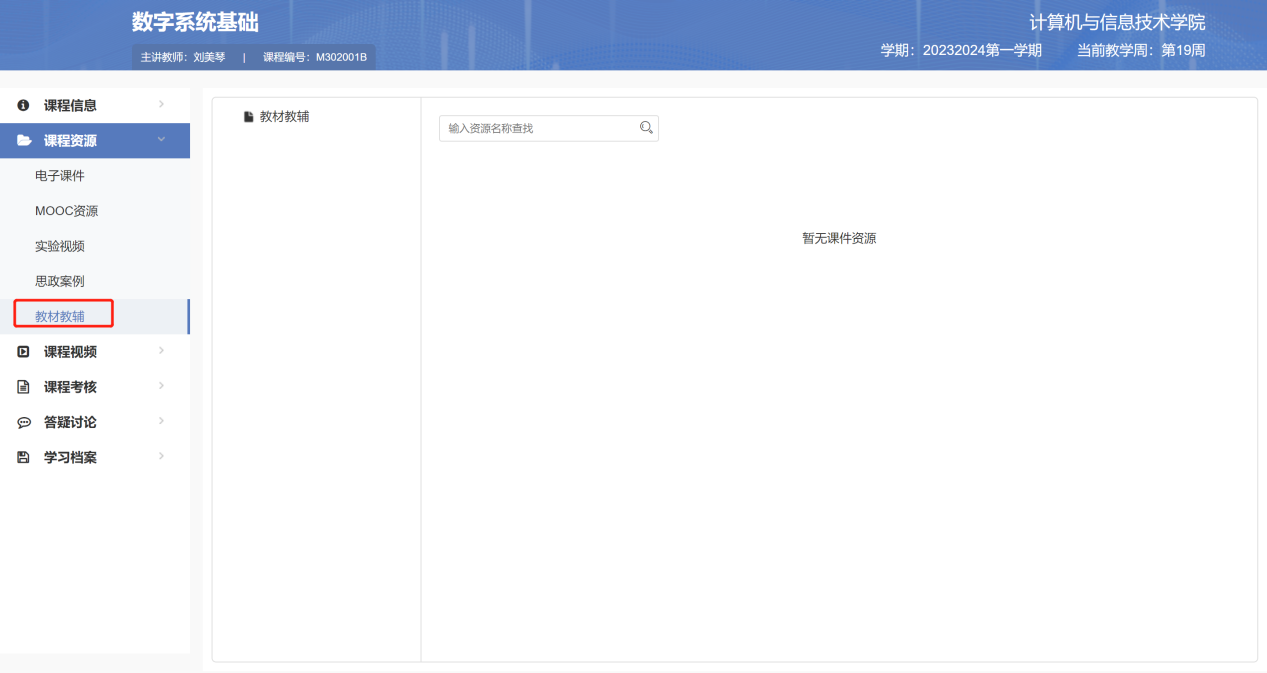 可根据资源名称，查询资源。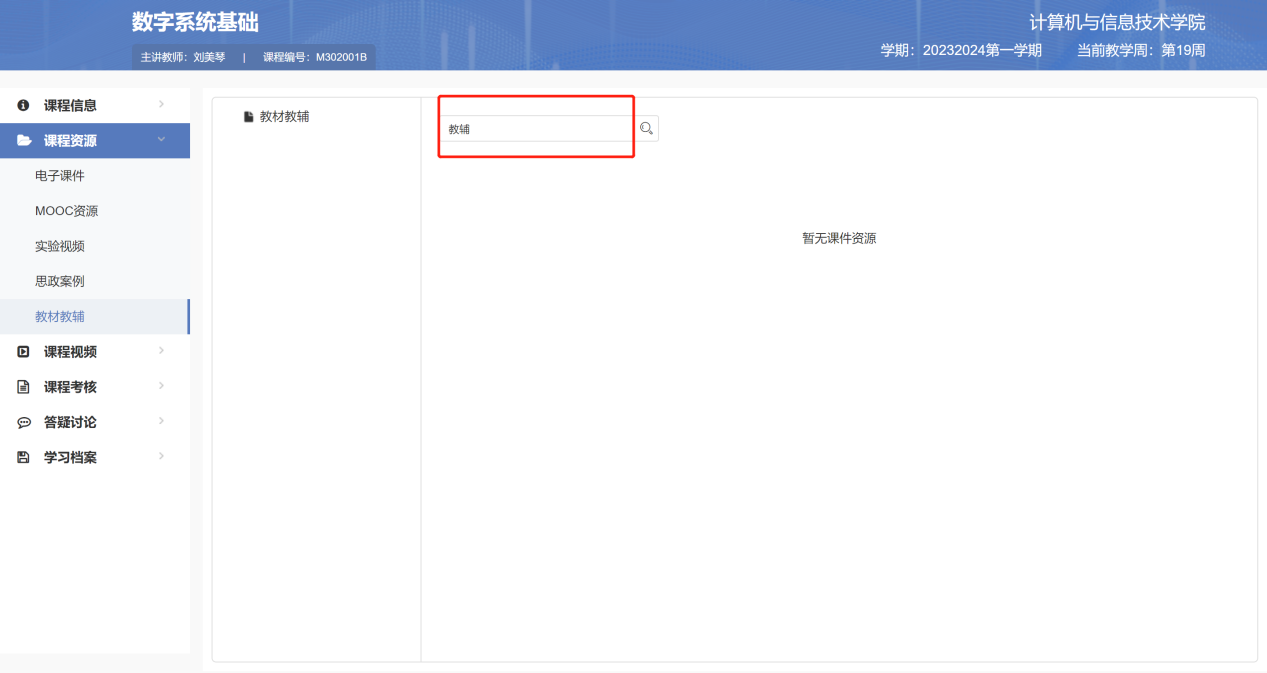 课程视频点击课程视频，展示该课程三画面详情。课程视频点击选择教学日历，展示课程视频、上课时间、教室、课件、微课、试卷、作业。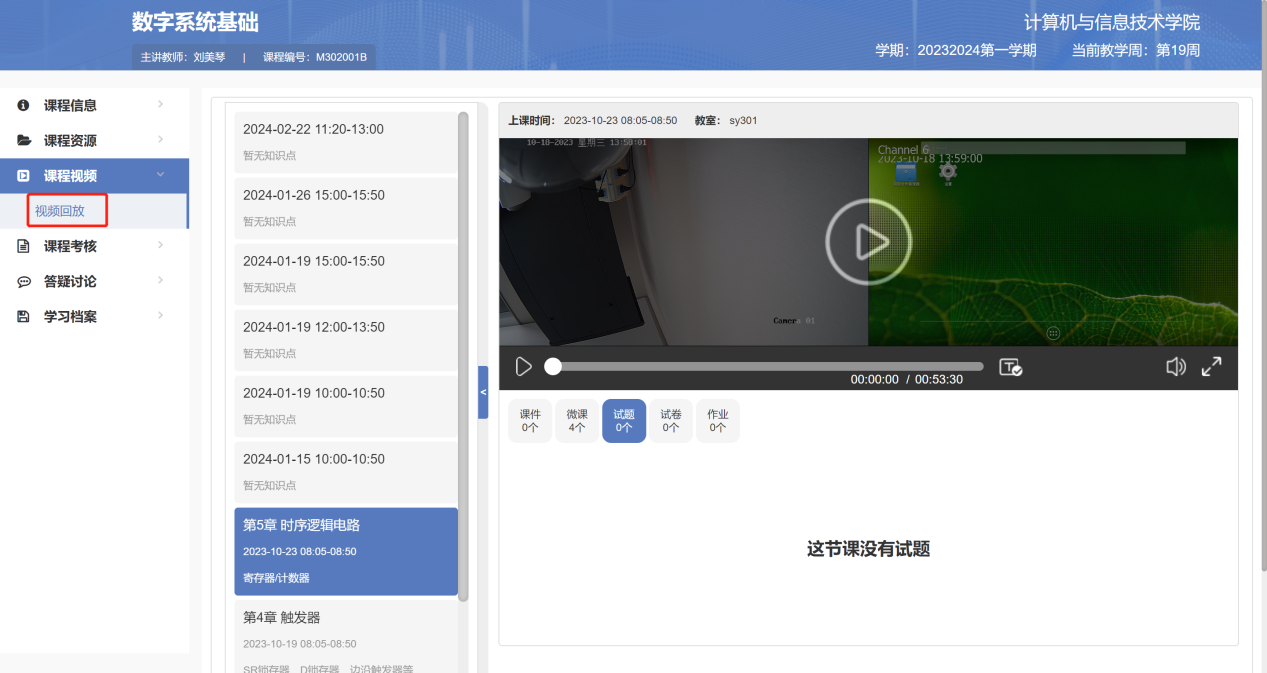 课程考核展示作业、课程报告、实验、平时测验、结课考核。作业点击作业，展示所有作业，作业标题、作业开始时间、作业截止时间、提交人数、提交时间、得分、批改状态。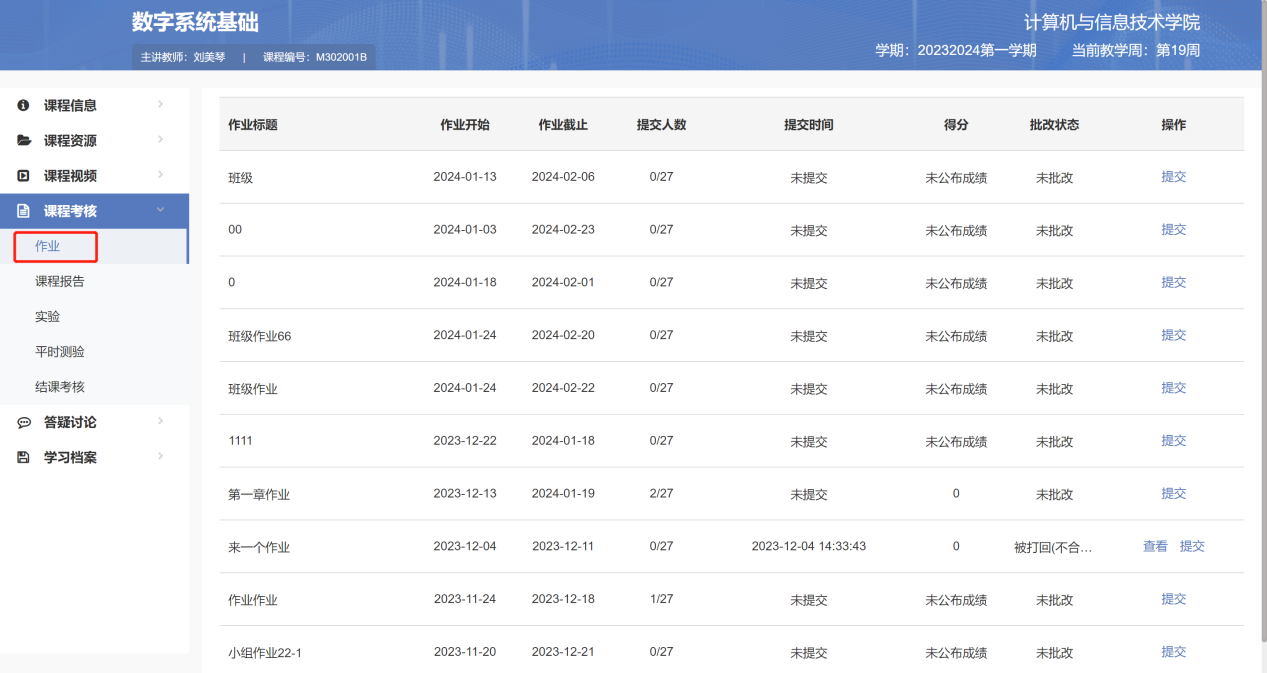 点击查看，页面跳转至作业详情，可查看作业内容、附件、评语、分数。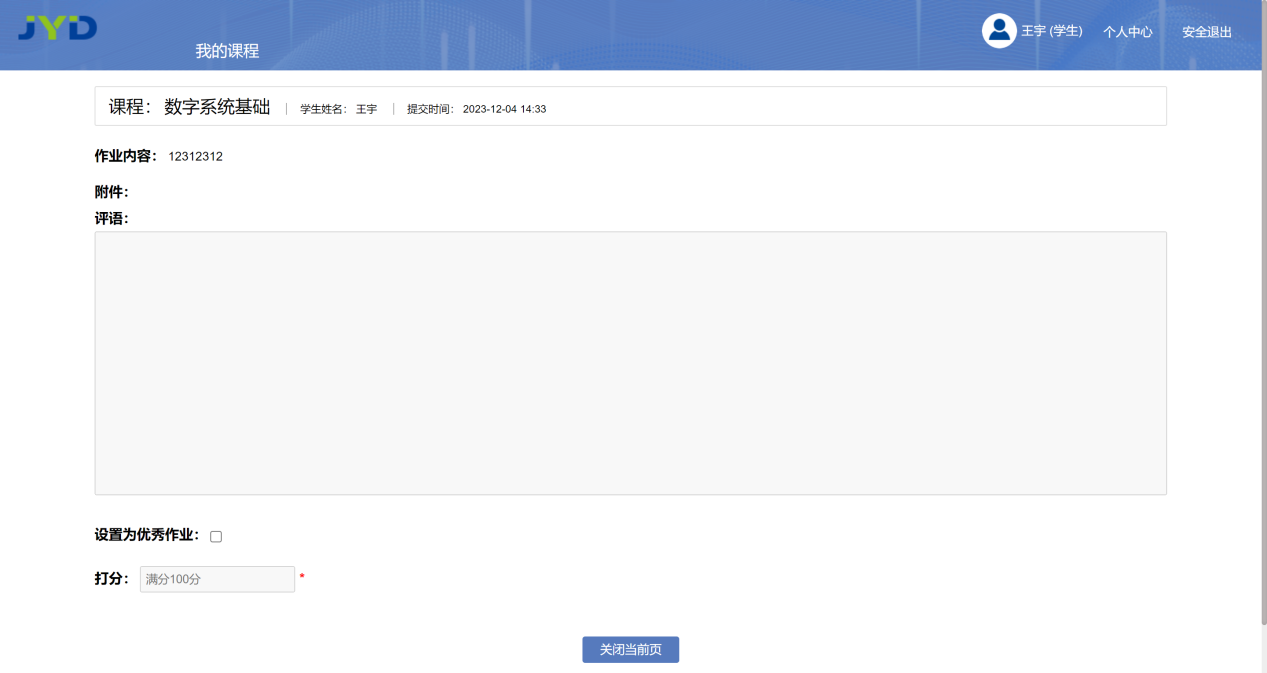 点击提交，可输入作业内容、上传文件，点击确定提交作业。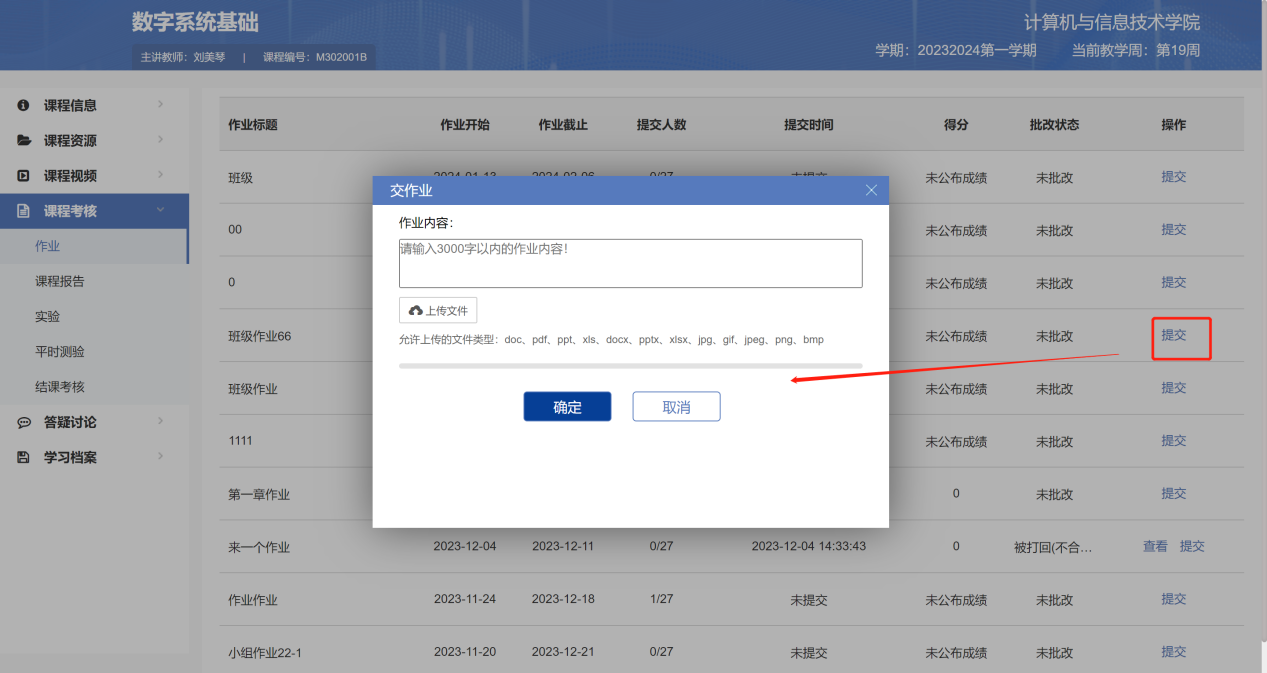  课程报告点击课程报告，展示所有课程报告，课程报告标题、课程报告开始、课程报告截止、提交人数、提交时间、得分、批改状态。点击查看，页面跳转至课程报告详情。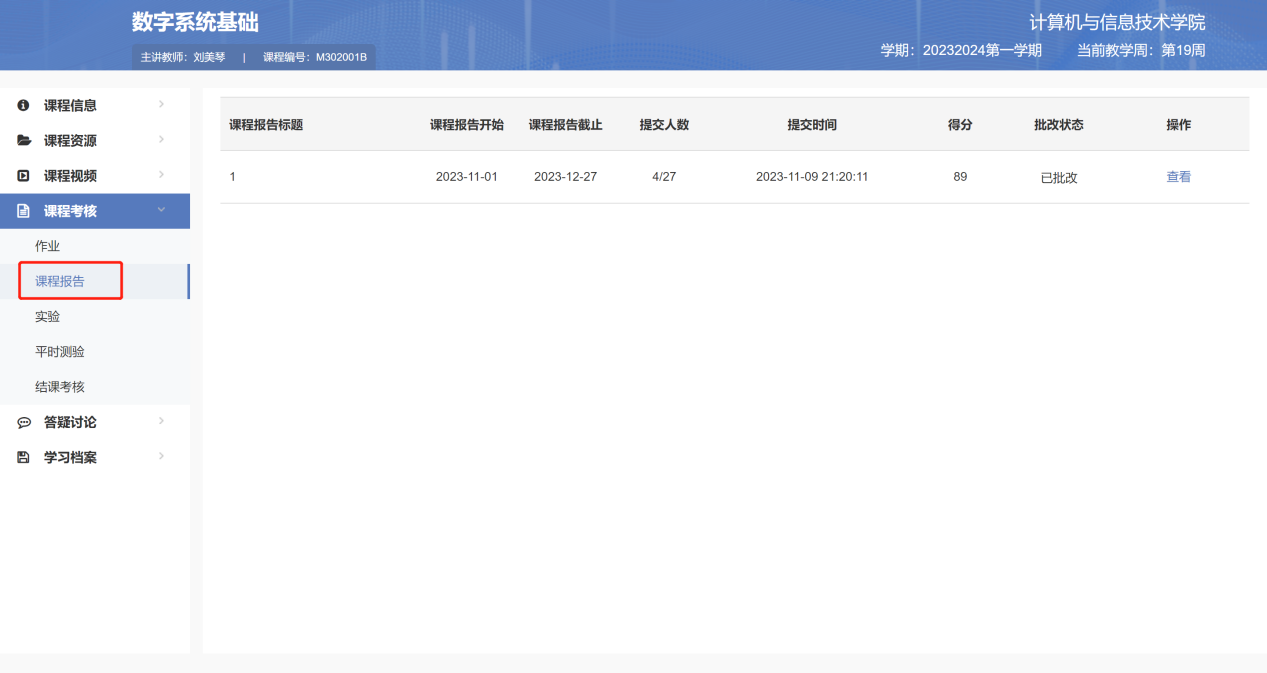 实验点击实验，展示所有实验，实验标题、实验开始日期、实验结束日期、提交人数、提交时间、得分、批改状态。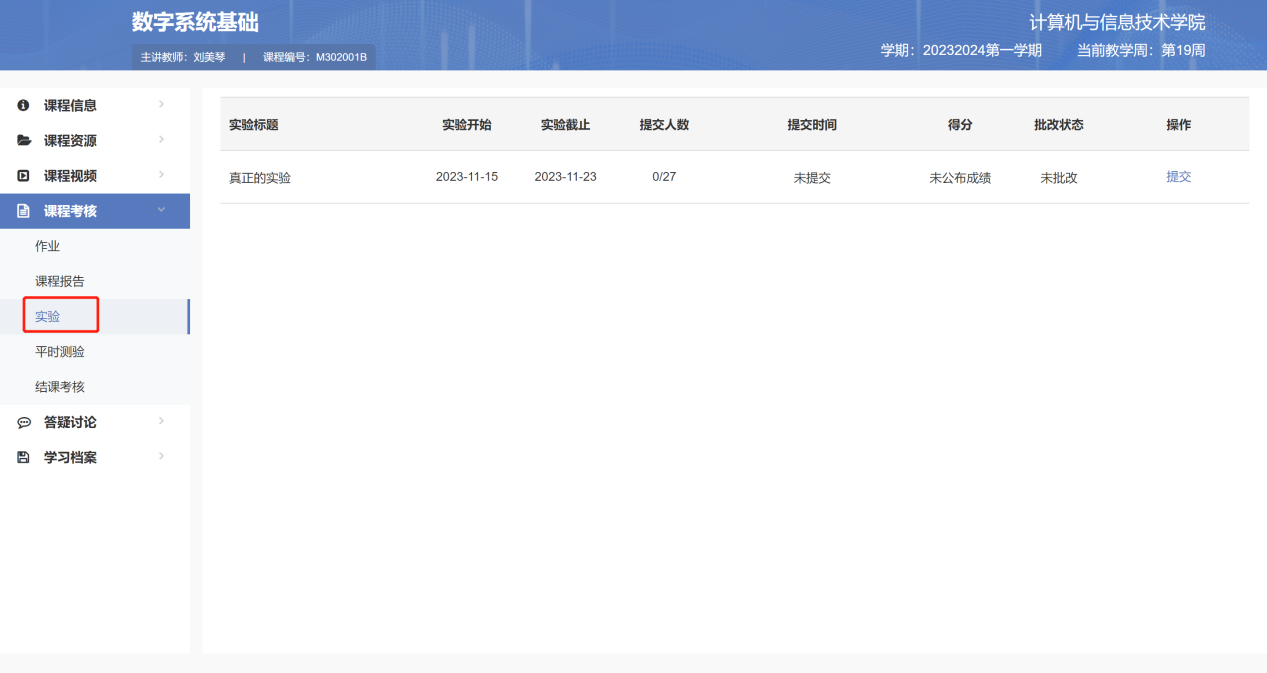 点击提交，输入实验内容，上传文件，点击确定提交成功。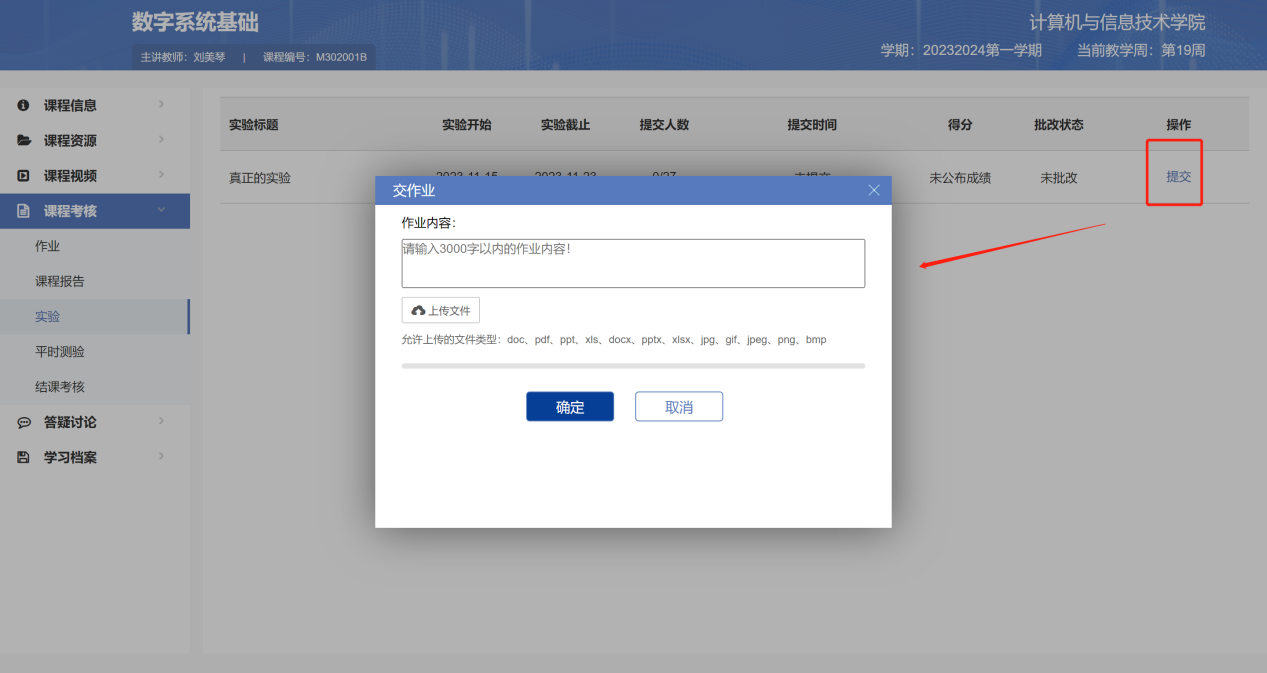 平时测验点击平时测验，查看所有测验，测验名称、测验时间、测验成绩。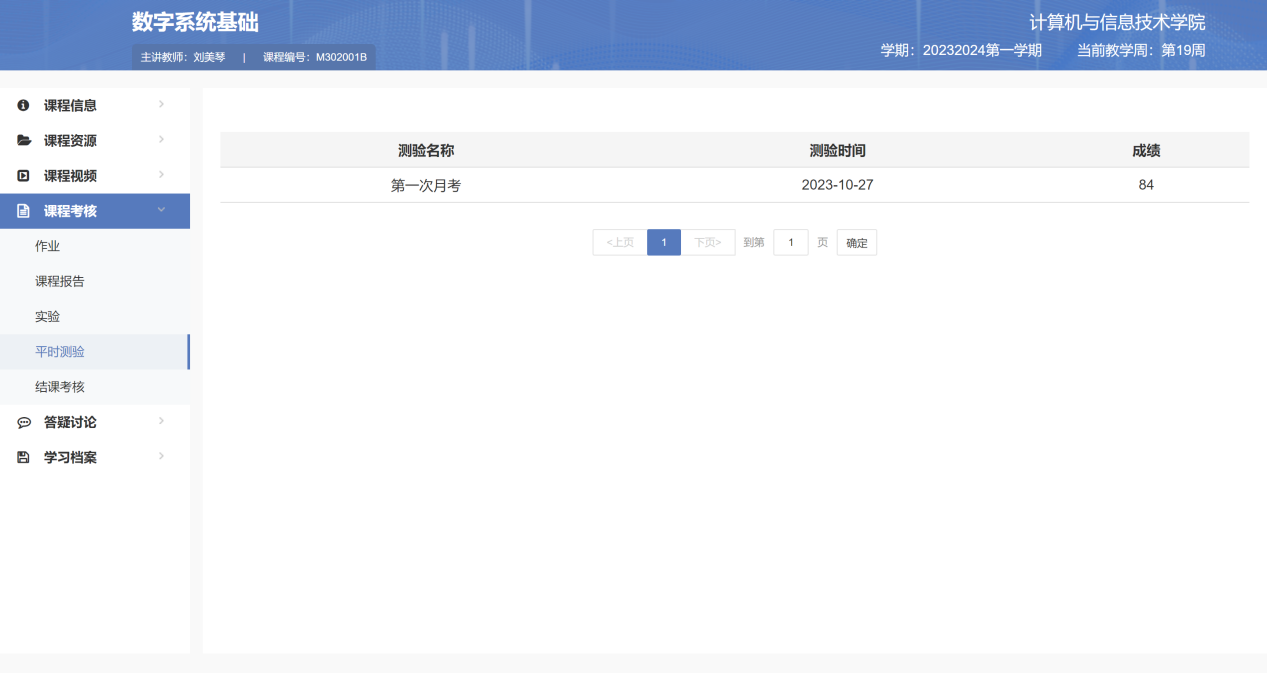 结课考核点击结课考核，查看平均分、及格率、学生学号、学生姓名、专业班级、成绩。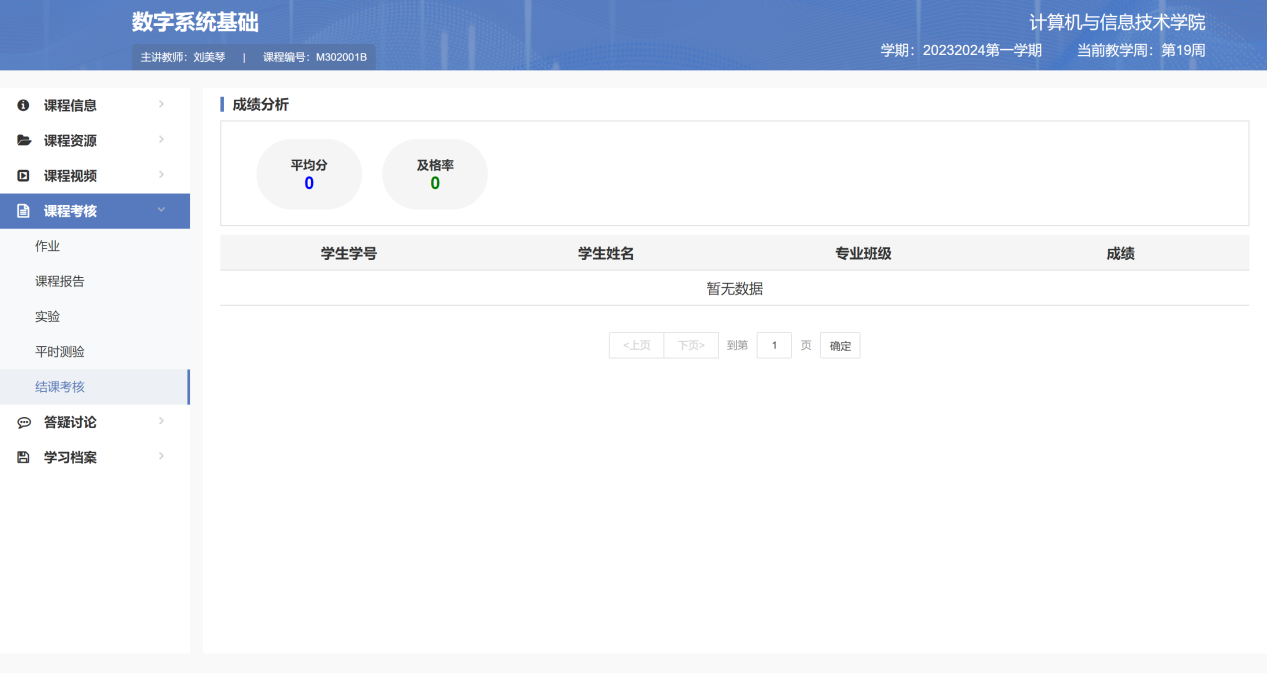 答疑讨论答疑讨论点击答疑讨论，展示所有讨论，发起人、讨论标题、回复人。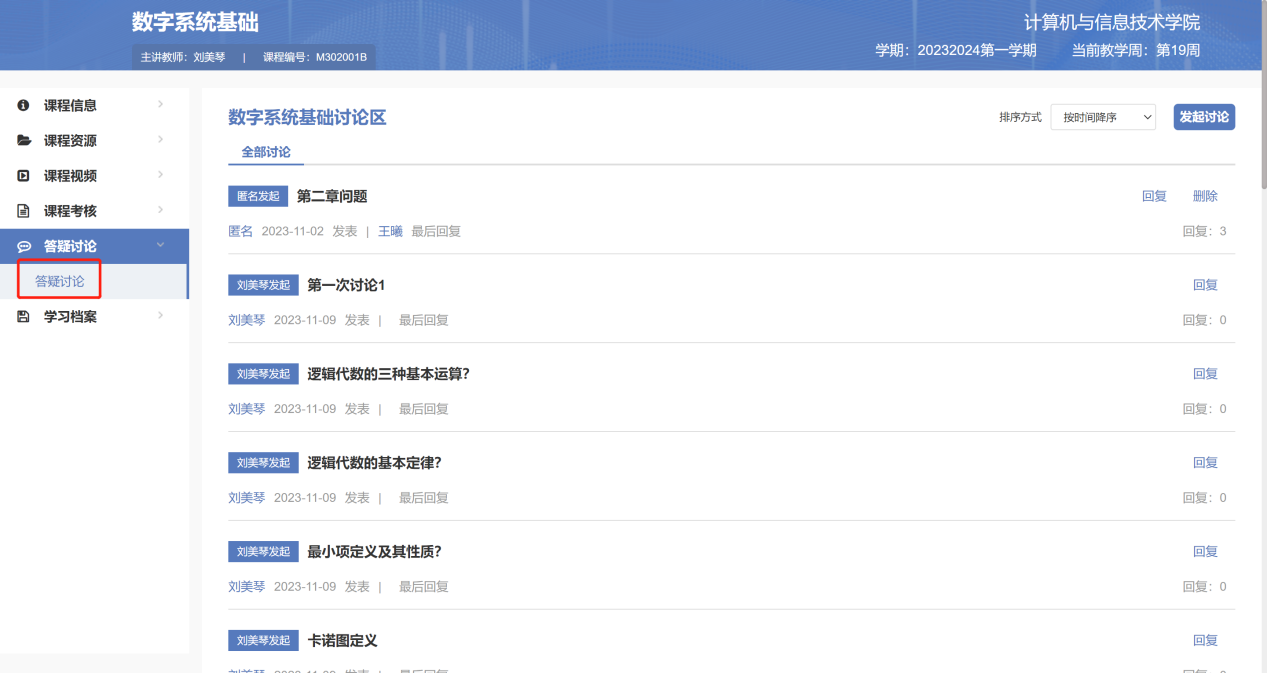 默认排序方式按照时间降序排列，可筛选排序方式。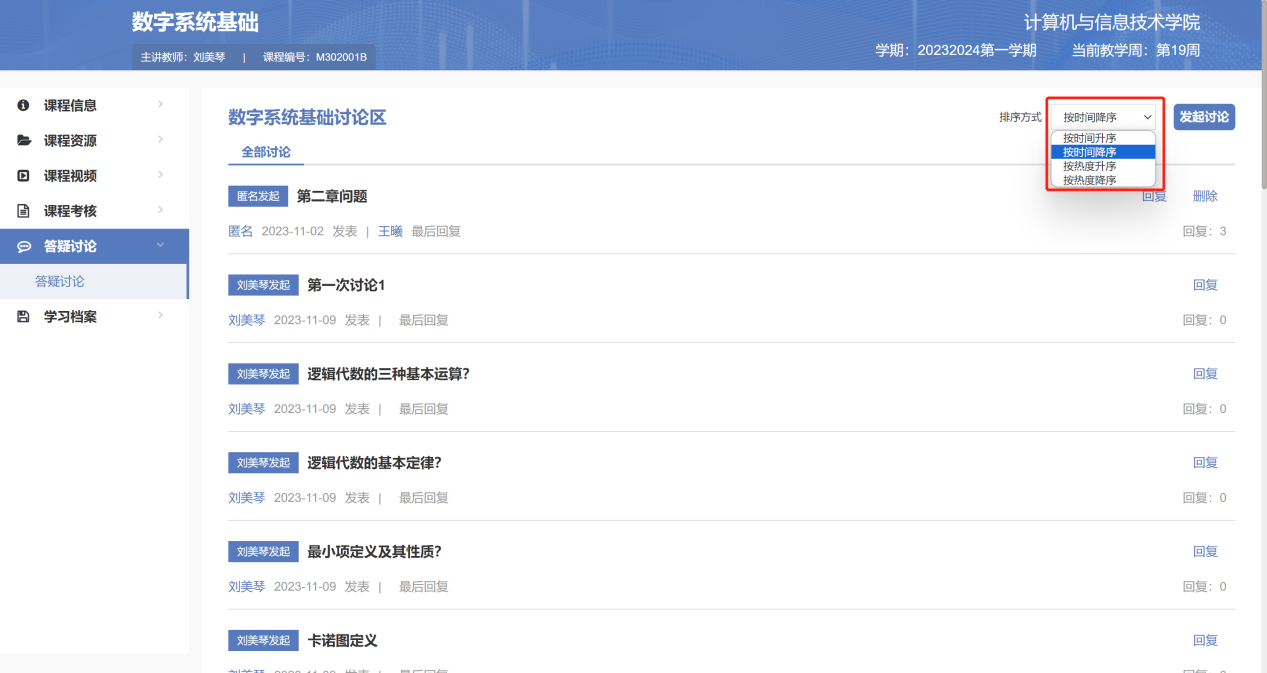 点击发起讨论，页面跳转至讨论编辑页。输入讨论题目、讨论内容、讨论类型、关联课程节次、匿名发布，点击确认发布成功。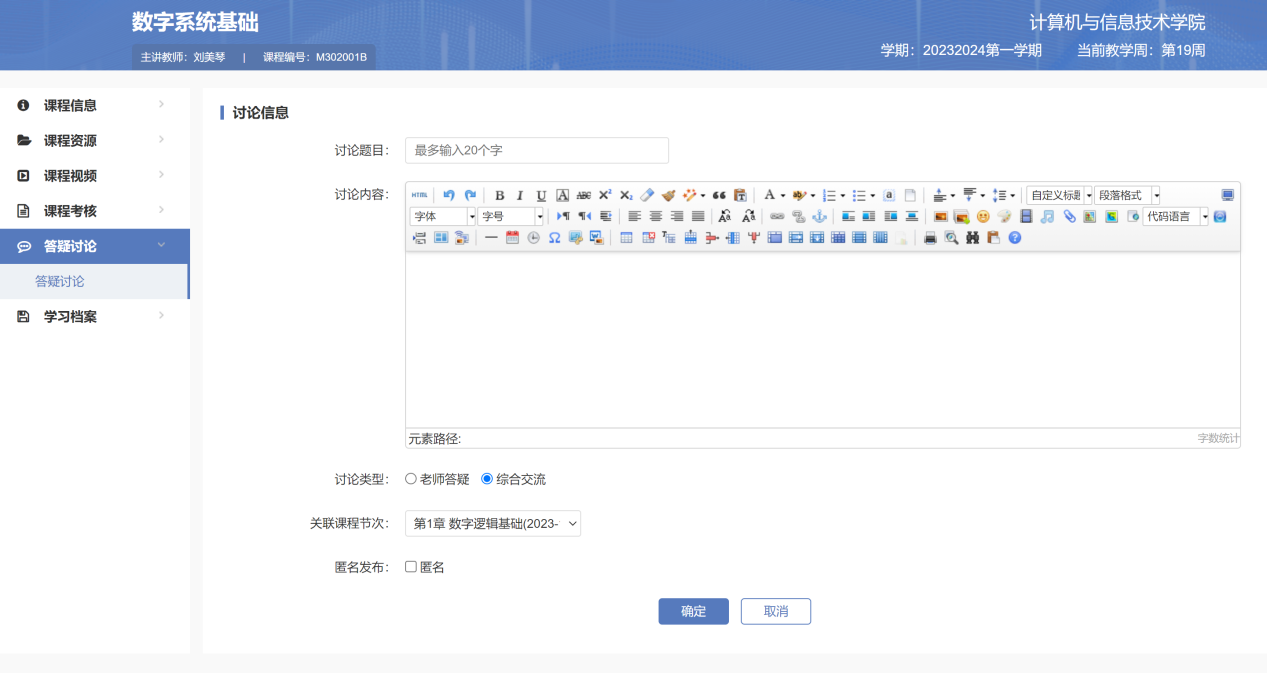    点击讨论，弹窗展示讨论详情，讨论内容、发起人、发起时间、回复人、回复内容、回复时间。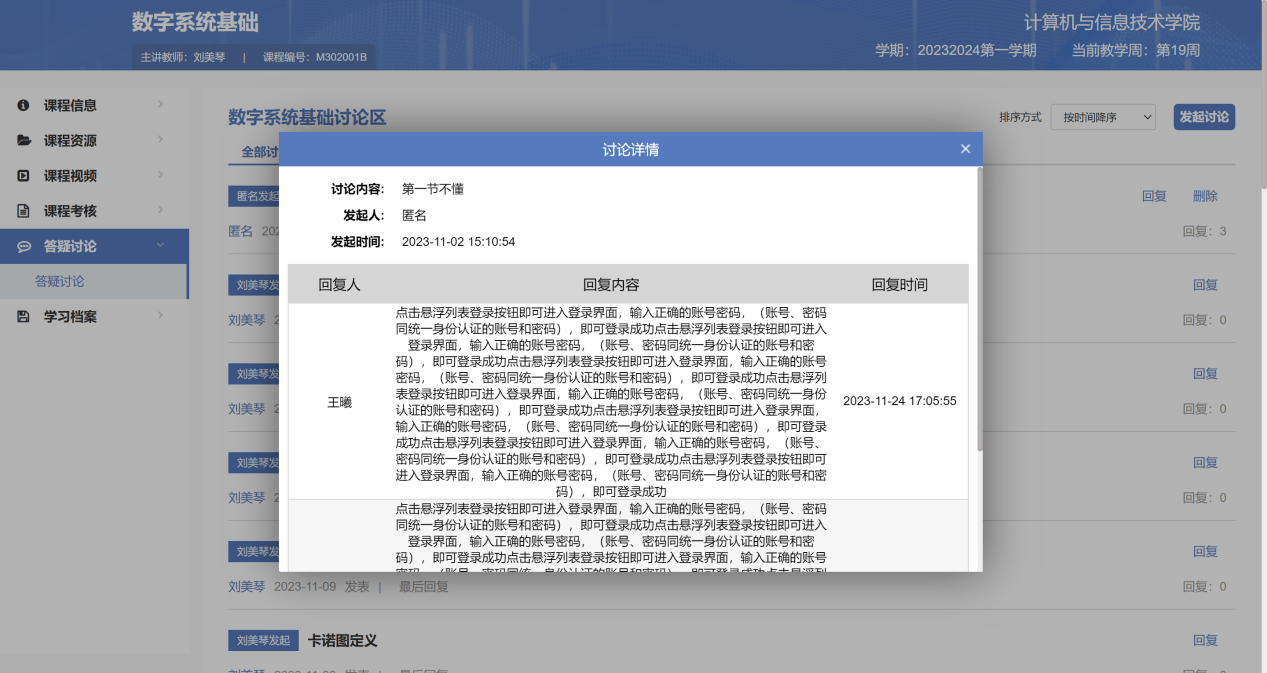 点击回复，弹窗展示回复讨论。输入回复内容，点击确定提交成功。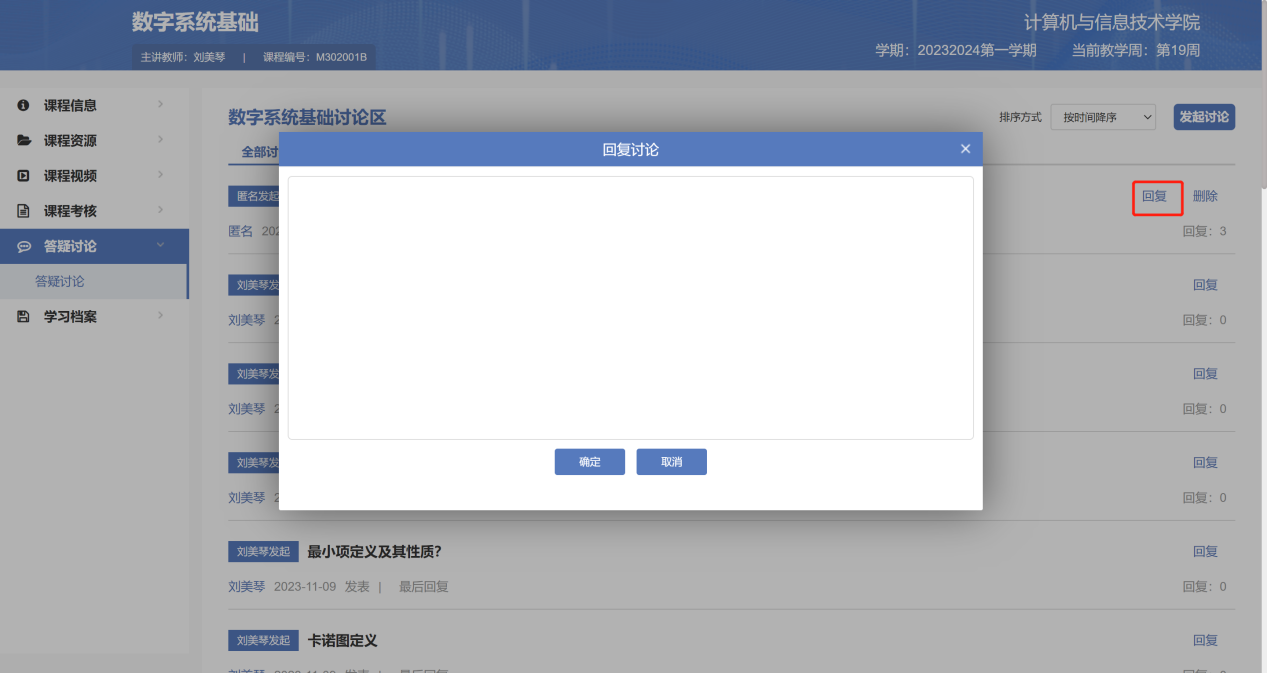 点击删除，可删除讨论。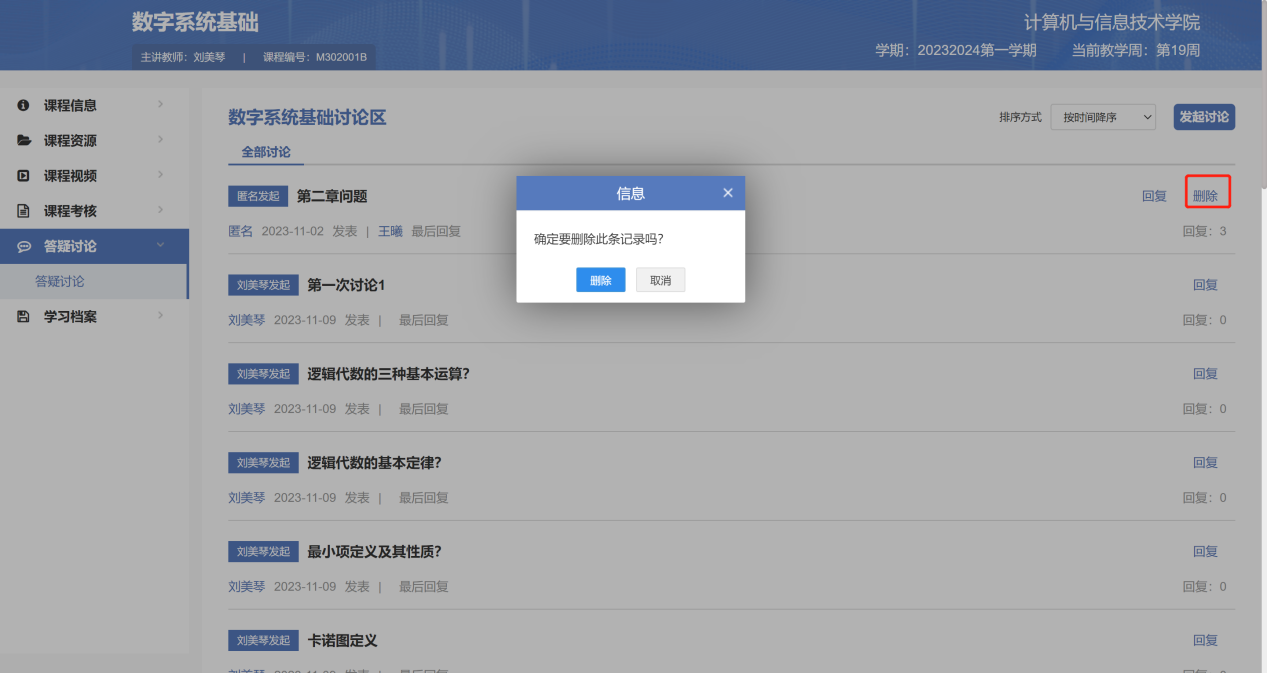 学习档案过程考核成绩点击过程考核成绩，展示课程考核记录表。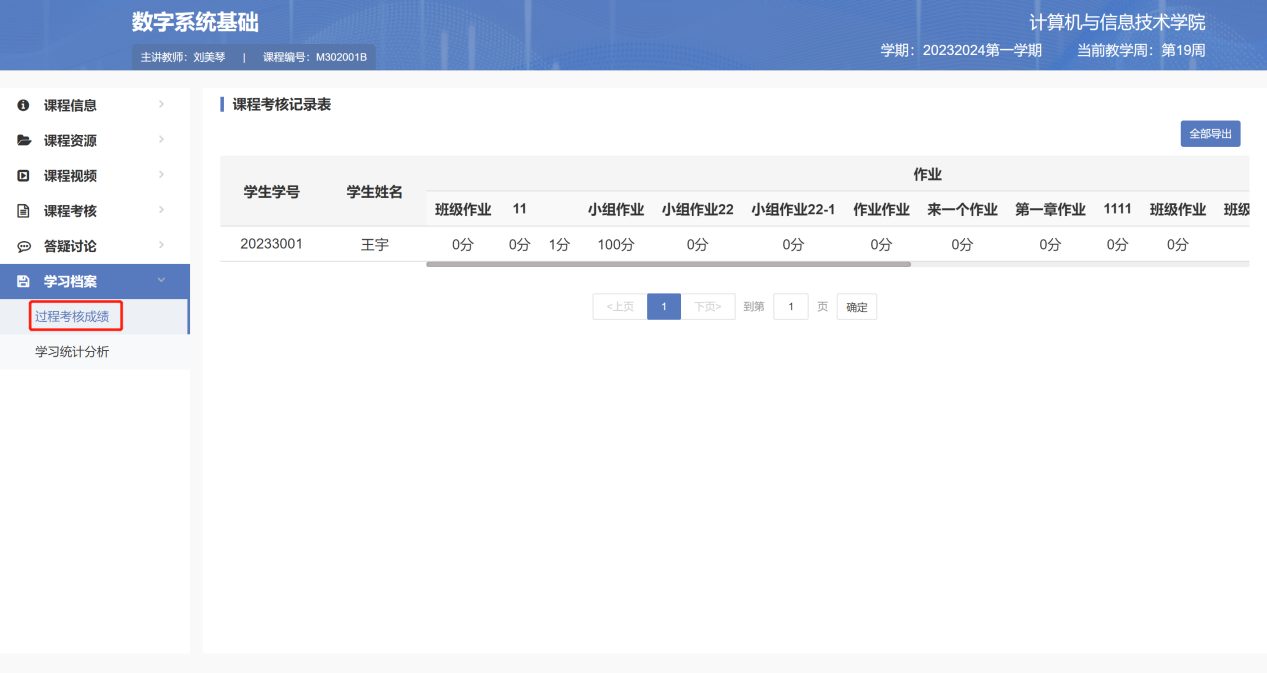 点击全部导出，导出课程考核记录表。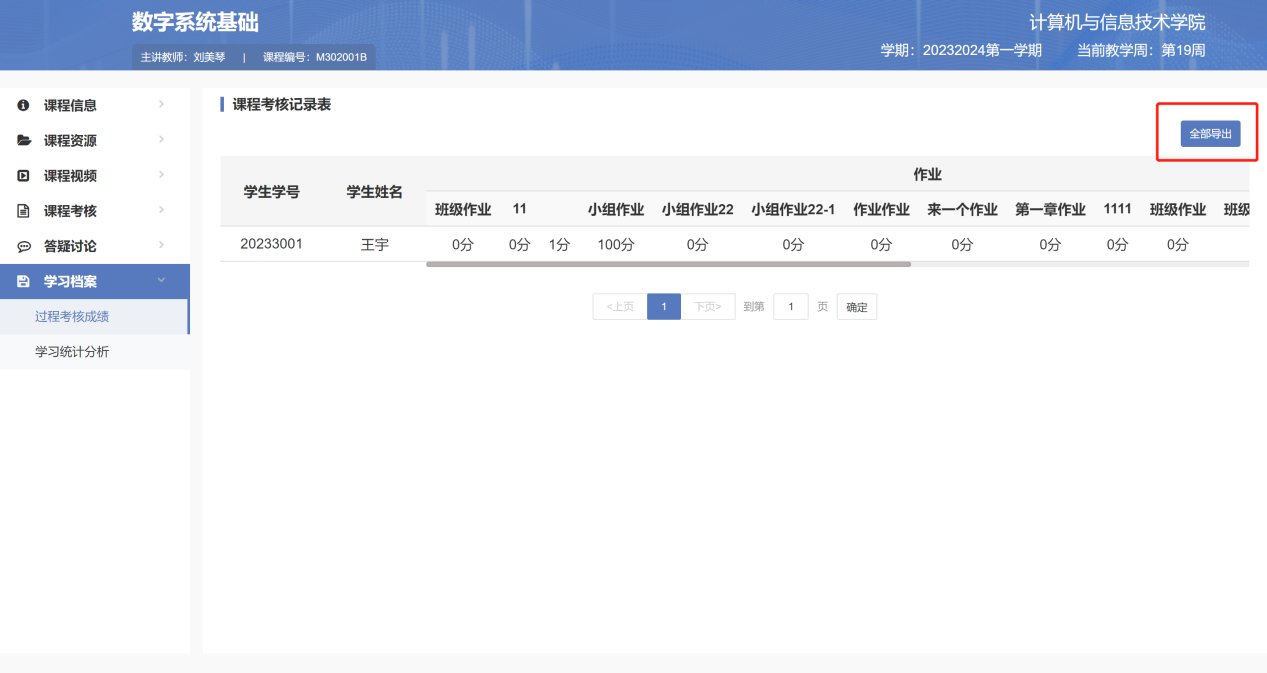 学习统计分析点击学习统计分析，展示课程资源访问下载次数统计，课程考核访问下载次数统计。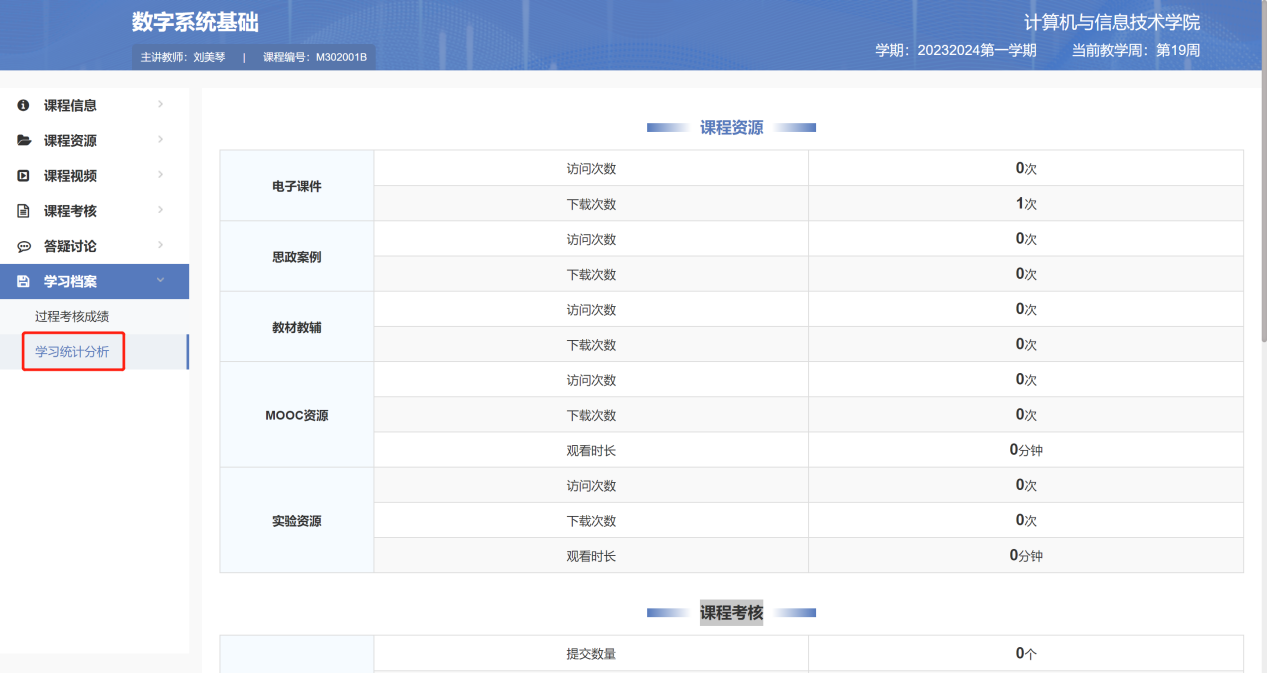 